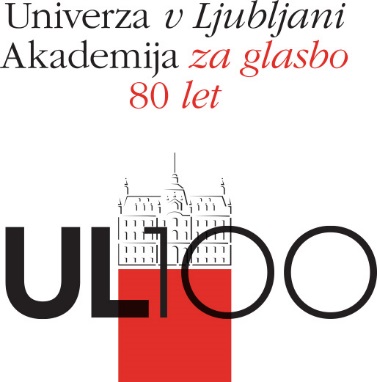 SAMOEVALVACIJE ŠTUDIJSKIH PROGRAMOV 20191. SAMOEVALVACIJE ŠTUDIJSKEGA PROGRAMA1.1. PRVOSTOPENJSKI ŠTUDIJSKI PROGRAM GLASBENA UMETNOSTSAMOEVALVACIJA ŠTUDIJSKEGA PROGRAMA1. SPLOŠNI PODATKIa) Ime študijskega programa: Glasbena umetnost b) Stopnja študijskega programa: 1. stopnja c) Vrsta študijskega programa: Univerzitetni d) Ime članice/članic, ki sodelujejo pri izvedbi študijskega programa: Akademija za glasbo e) Podatki o skrbniku študijskega programa (ime, priimek in habilitacijski naziv): Miha Rogina, izr. prof.
f) Študijsko leto: 2019/202. Opredeljeni temeljni cilje študijskega programa in pričakovane kompetence diplomantov v obliki, kot so akreditirani.Osnovni cilj prvostopenjskega programa Glasbena umetnost je izobraziti študente Ag za opravljanje umetniških poklicev, opredeljenih s smermi programa GU. Z izbirnimi pedagoškimi predmeti absolventi pridobijo osnovne kompetence za prenos pridobljenega znanja v pedagoški dejavnosti na področjih, opredeljenimi s smermi programa.V kolikor študentje uspešno zaključijo prvostopenjski program, so usposobljeni za nadaljevanje študija na enakih smereh drugostopenjskega magistrskega programa glasbena umetnost.3.
3.a. Ocena ustreznosti vsebine študijskega programa in njegovih učnih enot glede na najaktualnejše raziskave, oz. umetniške izsledke s področja programa in glede na možnosti za zaposlitev.Študijski program je vsebinsko in kvalitativno primerljiv s sorodnimi fakultetami v tujini. Ustreza vsem relevantnim profilom zaposlitve na področju, tako doma, kot v tujini. Slovenski delodajalci, za katere je profil študijskega programa relevanten, v največjem številu zaposlujejo ravno diplomante AG.Detajlno primerjavo z najaktualnejšimi umetniškimi izsledki je tako s pozicije skrbnika, kot z vidika celotnega programa nemogoče objektivno oceniti, saj ima vsaka smer programa lastne specifike razvoja, ki so aktualizirane le, če mentor konstantno spremlja globalne smernice področja in se hkrati dodatno izobražuje in izpopolnjuje. Kazalniki uspešnosti in povratne informacije kažejo ustrezno mednarodno kompetentnost. 3.b. Ključne prednosti in pomanjkljivosti, ki izhajajo iz rezultatov študentskih anket[1].Študentske ankete kažejo zadovoljstvo študentov s pedagoškim kadrom, študijskimi kurikulumi, odličnim pedagoškim delom in strokovnostjo večine zaposlenih.Neodvisno od študijskega programa, študentske ankete kažejo nezadovoljstvo študentov z ustreznostjo prostorov, opreme in sprotne informiranosti. ULAG je v štud. letu 2019/20 razpisala naslednja mesta: V 1. letnik se je vpisalo 95, v 2. letnik 82 in v 3. letnik 65 študentov. Številka zadeva vse študente s statusom – tudi ponavljavce oz. tiste s podaljšanim letnikom.60 študentov se je vpisalo v 2. stopnjo študijskega programa.Število študentov, ki so v zadnjem štud. letu zaključili dodiplomski študijski program GU, je 68. Povprečno število opravljanj izpitov v letu 2018/19 na 1. stopnji štud. programa GU je 1,05 per capita. Pri tem so všteti vsi predmeti programa v vseh treh letnikih dodiplomskega študijskega programa GU.Na UL AG raziskovalno delo poteka le na doktorskem študiju, zato je podatek o obsegu le tega na tem mestu irelevanten.ii. Spremljanje in zagotavljanje kakovosti pedagoškega procesa Neskladnosti glede kakovosti pedagoških procesov se ugotavljajo skozi rezultate študentskih anket in razgovorih pedagoškega osebja z dekanom. Spremljanje kakovosti določenih predmetov se zaznava tudi pri povezujočih predmetih, kot sta orkester in komorna igra. Pri nekaterih teoretičnih predmetih bi bilo v preverjanje znanja nujno vključiti t.i. pregled splošnega znanja področja. Nekatere kompetence študentov, katere bi morali pridobiti v času srednjega izobraževanja, se prepogosto izkažejo za pomanjkljive.Multipredmetnost, katero ponuja UL AG je pogoj za uspešen poklicni profil na glasbenem področju, zato je recipročno spremljanje kvalitete pedagoških procesov med glasbeno-teoretičnimi predmeti in poukom glavnega predmeta nujno. Predlaga se uvedba podajanja strnjenih povratnih informacij in izdelava kratke jedrnate šablone v ta namen.Katedre znotraj oddelkov sodelujejo na kolokvijih, izpitih, diplomah in avdicijah, kjer podajajo morebitne predloge za izboljšave. Žal realizacije le-teh ostajajo na nivoju angažiranosti posameznih pedagogov. Sodelovanje med oddelki bi bilo smiselno okrepiti preko v ta namen načrtovanih sestankov in načrtno kategoriziranih povratnih informacij.Obremenjenost študentov je primerna, število ECTS sovpada z ustaljeno formulo vrednotenja. Po mojem subjektivnem mnenju je število ECTS preveč velikodušno, saj ga študentje zlahka dosežejo. Predvsem individualno delo študentov je pri omenjenem vrednotenju zelo težko vključiti v izračun, saj je specifika področja takšna, da jo je nemogoče uniformirati v t. i. splošni profil študenta.Študentska zavzetost za študij in pridobivanje kompetenc v današnjem času v veliki večini nista več odvisni od kvalitete študijskega programa, strokovnosti pedagoga in kakovosti pedagoškega procesa. Morda je to tema za področje sociologije.iii. Podpora za internacionalizacijo študijaInternacionalizacija na UL AG je odlična, za kar gredo zasluge predvsem osebi v službi Mednarodne pisarne.Zanimanje in informiranost tujih študentov za študij na UL AG se spodbuja z mednarodno mobilnostjo pedagoškega osebja, delovanjem na tujih univerzah in vodenjem mojstrskih tečajev v tujini. V lanskem študijskem letu je bilo na izmenjavi 10 visokošolskih učiteljev UL AG in 2 delavca na spremljajočem delovnem mestu, ki so sodelovali v pedagoškem, znanstvenoraziskovalnem procesu ali umetniškem delu v tujini s tujimi visokošolskimi zavodi. 6 gostujočih tujih strokovnjakov je sodelovalo pri pedagoškem procesu na UL AG za vsaj en predmet več kot 6 mesecev, 31 jih je sodelovalo v pedagoškem procesu do 1 meseca. Na izmenjavo sta prišla dva administrativna delavca. Spletna stran v angleškem jeziku pripomore k internacionalizaciji. Prevod učnih načrtov nekaterih skupinskih predmetov v angleški jezik se je že realiziral. Nujno je zaključiti prevod celotnega kurikuluma v angleški jezik. Interes tujih študentov za opravljanje Erasmus izmenjave na UL AG je iz leta v leto višji. Število študentov UL AG, ki so odšli na izmenjavo v tujino je 21 (v prejšnjem štud. letu 19), na izmenjavo k nam je prišlo 22 tujih študentov (prejšnje štud. leto 17).Eden glavnih problemov je še zmeraj finančna kompenzacija za poučevanje Erasmus študentov za korepetitorje. Problematika izhaja iz nerazumevanja UL, da študent na izmenjavi na UL AG zaradi individualnega pouka pomeni popolnoma drugo specifiko, kot na drugih članicah. Problem niso skupinski predmeti, tam dodaten študent v skupini ne spremeni ničesar, problem nastane pri individualnem pouku, kjer dodaten študent pomeni znatno dodatno pedagoško obremenitev. Interni dogovor na AG je uravnoteženje prihajajočih in odhajajočih študentov znotraj programa je ne predvideva finančne kompenzacije. Posledično nekateri profesorji zavračajo Erasmus študente, kar je slabo za AG. Pri profesorjih torej gre za prostovoljno odločitev. Problematika nastane, ker pri strokovnih sodelavcih korepetitorjih. Le-ti nimajo besede glede odločitve profesorja glavnega predmeta in če ta sprejme tujega študenta na Erasmus izmenjavi, je dotični korepetitor prisiljen delati brezplačno. Večina jih seveda tovrstno delo zavrne. Študent na izmenjavi je tako prikrajšan za koriščenje bistvenih programov študijskega procesa. Omenjeno dela ULAG slabo reklamo v mednarodnih akademskih krogih. Na problematiko se ves čas opozarja. ULAG mora nujno pojasniti UL, da imajo mednarodne izmenjave več plati glede na strokovno področje in da je potrebno najti sistemsko rešitev, ki bo zagotavljala finance za tovrstne primere. Specifika področja UL AG in struktura tržišča zahtevata nujnost delovanja domačih študentov v mednarodnem okolju. Ustaljena praksa je študentski obisk seminarjev in mojstrskih tečajev v tujini ali doma s tujimi profesorji. Velik odstotek domačih študentov se udeležuje mednarodnih tekmovanjih, festivalov in gostovanj v tujini. iv. Nudenje podpore, spodbujanje študentov pri študijuSpletna stran UL AG je pregledna, posodobljena ter ponuja hiter in jasen dostop do informacij. Študentje so dobro informirani in študijski proces, predvsem pri predmetih z večjim številom študentov in orkestrskih projektih, je zato učinkovitejši in konkretnejši.Študentski predstavniki aktivno sodelujejo na sejah organov UL AG, vključeni so v komisije in izvršna telesa. Tako dobijo uvid v specifiko in problematiko delovanja fakultete, kar jim omogoča formacijo in posredovanje konstruktivnih predlogov za izboljšave.Študentje imajo na voljo študentsko tutorstvo in študentske ankete, zraven tega pa zlahka navežejo kontakt s profesorji in vodstvom. Predvsem neposreden kontakt s profesorji omogoča praktične profesionalne izkušnje in vpogled v realnost poklica. Glede na pridobljene informacije nekateri študentje hitreje in bolje konkretizirajo razumevanje in uporabo znanja, katerega pridobijo skozi študijski proces.v. Praktično usposabljanje študentov, v kolikor je del študijskega programa  Praktično usposabljanje znotraj programa poteka v obliki sodelovanja, tako obveznega, kot neobveznega pri izvedbi koncertne sezone UL AG. Izven študijskega programa, vendar nujno potrebno za profil uspešnega diplomanta je praktično usposabljanje v obliki sodelovanja v mednarodnih orkestrih, koncerti in udeležba na tekmovanjih. Študentje UL AG pri omenjenih kazalcih izkazujejo odličnost. Članica spremlja in beleži njihove dosežke. vi. Spodbujanje strokovnega razvoja zaposlenihAdministrativno osebje na UL AG je zaradi pomanjkanja kadra na meji delovanja. V primerjavi s sorodnimi tujimi institucijami, kot drugimi članicami UL, je AG na tem področju močno podhranjena, zato je strokovni razvoj v glavnem omejen.Tudi učiteljski kader močno občuti opisan problem. Ker članica nima na razpolago finančnih sredstev, s katerimi bi skrbela za razvoj strokovnega kadra, osebje v glavnem samo skrbi za svoje izobraževanje in seznanjenost z aktualnimi trendi. Članica z elektronskimi obvestili svojim zaposlenim posreduje informacije o univerzitetnih tečajih in izobraževanjih v okviru UL.Specifika področja nudi visoko prehodnost mednarodnega strokovnega osebja v slovenskem prostoru, kar zaposlenim omogoča ažurnost strokovnega znanja. Pogoji, podpora in informacije za izvedbo mobilnost pedagoškega osebja so nadpovprečni.Razmerje med pedagoško in umetniško obremenitvijo je pri večini pedagogov v mejah normale. Specifika študijskega področja v veliko primerih zahteva izvedbo velike količine brezplačnih kontaktnih pedagoških ur, saj so koncertna dejavnost študentov, tekmovanja ipd. dinamičen proces in jih je nemogoče statično umestiti v potek študijskega programa.Organizacijska kultura, zadovoljstvo in zavzetost zaposlenih so iz leta v leto višji. Omenjeno gre pripisati tako kadrovskim in strukturnim osvežitvam, kot jasno zastavljeni strategiji, načrtovanju projektov in nekaterim izvrstnim posameznikom. Nekateri minusi ostajajo, vendar je zaznati interes vodstva in kolektiva, da se pomanjkljivosti odpravijo. Nekateri se pa žal poglabljajo.Veliko dejavnikov je vezanih na financiranje, kar na trenutni točki onemogoča razvoj.4. Doseganje temeljnih ciljev študijskega programa in kompetenc diplomantaŠtudijski program primerno izobražuje in pripravlja študente tako za začetno delovanje v profesionalnem področju, kot za nadaljevanje študija na višji stopnji. Zadani cilji in alineje študijskih načrtov so doseženi in realizirani skoraj v celoti.Priča smo hitrim spremembam v družbi in na tržišču, zato bi bilo predvidene kompetence diplomantov potrebno vzeti v refleksijo. Predvsem si je potrebno prizadevati, da se na tržišče postavi diplomanta s širšim znanjem področja sorodnih smeri (kot primer, da instrumentalist tudi v praksi obvladuje osnovno znanje kompozicije, petja, jazz glasbe, stare glasbe, da zna delati z računalniškim programom za notografijo itd.). Tržišče namreč postaja zasičeno z dosedanjim profilom strokovnjaka zgolj svojega področja. Zraven tega postaja nabor obveznosti delovnih mest zmeraj širši.Prav tako je nujno potrebno izboljšati znanje teoretičnih predmetov pri študentih. Predlaga se, da se kot del sprejemnega izpita uvede tudi preverjanje znanja solfeggia in harmonije, ali/in da se v okviru študijskega programa spremeni način preverjanja znanja, oz. uvede strožje kriterije.5. Katere deležnike in na kašen način ste vključili v pogovore, načrtovanje ukrepov, spremljanje njihovega uresničevanja, pripravo samoevalvacijskih poročil na ravni študijskega programa? Visokošolski učitelji in sodelavci so vključeni na sejah oddelkov, kateder in strokovnega sveta, preko elektronske pošte in z osebnim kontaktom.Študentje svoje predloge in opažanja posredujejo preko študentskega sveta, ali neposredno pri kontaktnih urah.Strokovni sodelavci izražajo mnenja na sejah kateder, senata in razširjenega kolegija dekana, kot tudi preko elektronske pošte ter z neposrednim kontaktom.Zunanji sodelavci podajo mnenja na sejah oddelkov in kateder, preko elektronske pošte ter z neposrednim kontaktom.Delodajalci so vključeni v sodelovanje preko strateškega sveta, preko glasbenih šol, na katerih študenti opravljajo prakso in orkestrov ter drugih profesionalnih institucij, s katerimi sodelujejo tako študentje, kot zaposleni na UL AG.Refleksija in vključevanje drugih deležnikov ter širšega okolja poteka v največji meri na javnih prireditvah in umetniških projektih, katerih organizator je UL AG.6. Pregled realizacije ukrepov in predlogi izboljšav1.2. MAGISTRSKI ŠTUDIJSKI PROGRAM GLASBENA UMETNOST SAMOEVALVACIJA ŠTUDIJSKEGA PROGRAMA1. SPLOŠNI PODATKIa) Ime študijskega programa: Glasbena umetnost b) Stopnja študijskega programa: 2. stopnja/Magistrski študij c) Vrsta študijskega programa: Univerzitetni študij d) Ime članice/članic, ki sodelujejo pri izvedbi študijskega programa: Akademija za glasbo ULe) Podatki o skrbniku študijskega programa (ime, priimek in habilitacijski naziv): Boštjan Lipovšek, red. prof.
f) Študijsko leto: 2019/202. Opredeljeni temeljni cilji študijskega programa in pričakovane kompetence diplomantov v obliki, kot so akreditirani.Cilj drugostopenjskega ali magistrskega študija Glasbena umetnost je mlade glasbenike s predznanjem srednješolskega in prvostopenjskega študija izobraziti v sposobne samostojne glasbenike. Za pedagoško delo na svojem področju lahko pridobijo kompetence z izbirnimi pedagoškimi predmeti (pedagogika, androgogika, didaktika, specialna didaktika, psihologija). Po koncu magistrskega študija si študenti izberejo poklice solistov, komornih glasbenikov, ali orkestrskih glasbenikov. Nekateri diplomanti študij nadaljujejo na podiplomskih smereh, ki so primerljive s specializacijo po bivšem programu.3.
3.a. Ustreznost vsebine študijskega programa in njegovih učnih enot glede na najaktualnejše raziskave, oz. umetniške izsledke s področja programa in glede na možnosti za zaposlitev.Študijski program GU MA izpolnjuje pričakovanja in norme, ustreza vsem relevantnim profilom zaposlitve doma in v tujini. Nacionalni ansambli (obe Operi, Slov. Filharmonija, RTV simfonični ork, itd.) večinoma zaposlujejo diplomante AG kljub temu, da so v praksi mednarodne objave razpisov. Uspeh na avdicijah potrjuje kvaliteto in kompetentnost domačega kadra.Detajlno primerjavo z najaktualnejšimi umetniškimi izsledki je s pozicije skrbnika nemogoče objektivno oceniti, saj ima vsaka smer programa lastne specifike. Povratne informacije kažejo uspehe v Sloveniji in tujini.3.b. Ključne prednosti in pomanjkljivosti, ki izhajajo iz rezultatov študentskih anket.Iz študentskih anket gre zaslediti veliko zadovoljstvo študentov s pedagoškim kadrom, študijskimi kurikulumi, kot tudi odličnim pedagoškim kadrom in strokovnostjo zaposlenih.Neodvisno od študijskega programa pa študentske ankete kažejo nezadovoljstvo študentov z ustreznostjo prostorov, opreme, prostorov za vadenje, slabim internetnim omrežjem in splošne informiranosti. 3.c. Ocenite, kako aktivnosti učinkujejo na uspešnost in učinkovitost študijavii. Spremljanje populacije študentov na ravni študijskega programa Mnogo študentov se odloči za status absolventa, ki omogoča boljšo pripravo na diplomske obveznosti, ali pa izkoristijo status za Erasmus izmenjave v tujino-kar je za glasbenike zelo pomembna in potrebna izkušnja. Zaradi tega se čas študija podaljša.Raziskovalno delo obstaja na AG samo na doktorskem študiju, zato podatki o tem niso v pristojnosti mojega skrbništva.viii. Spremljanje in zagotavljanje kakovosti pedagoškega procesa Neskladnosti glede kakovosti izvajanja pedagoških procesov se na eni strani ugotavljajo preko anket, z druge strani pa pri razgovorih pedagoškega osebja pri dekanu. Kakovost določenih predmetov je mogoče spremljati pri povezujočih predmetih, kot so orkester in komorna igra. Pomanjkanje se kaže predvsem z disciplino komornega ali orkestrskega igranja. Te in še druge kompetence bi študenti morali pridobiti že v času srednješolskega izobraževanja. V praksi se te pomanjkljivosti opazijo šele po prijavi umetniškega projekta, ki je zaradi tega oviran. S povezanostjo in komunikacijo mentorjev s skrbniki orkestrskih ali komornih projektov, bi se takšnim neprijetnostim lahko izognili. Kljub slabemu predznanju pa bi moral imeti vsak študent priložnost, za vključitev na čim več področjih umetniškega udejstvovanja.Večpredmetnost, kakršno ponuja UL AG je pogoj za splošen profil akademskega glasbenika, zato je spremljanje kvalitete pedagoških procesov med glasbeno-teoretičnimi predmeti in poukom glavnega predmeta nujno. Predlaga se uvedba podajanja strnjenih povratnih informacij in izdelava kratke jedrnate šablone v ta namen. Katedre znotraj oddelkov sodelujejo pri kolokvijih, izpitih, avdicijah in diplomah, kjer se lahko predlogi za izboljšave podajo in začetno oblikujejo. Izboljšave so praviloma sprejete in tudi upoštevane s strani posameznikov.Obremenjenost študentov je primerna, težko pa je omejevati pridobitev ECTS nekaterih študentov, ker so zaželeni na več področjih oz. projektih. Bolj uspešni študenti so lahko hitro preobremenjeni s številnimi projekti kjer so ključno pomembni za uspešno realizacijo le teh. Po drugi strani pa je treba primerno obremeniti tudi študente, ki ne zagotavljajo umetniškega nadstandarda.Ponavljajoče se težave so primanjkljaji določenih področij, ki vplivajo na nemogoče sestavljanje komornih skupin in orkestrov. Pri slednjih se težave rešujejo s substituti, kar sicer je rešitev a to pomeni dodatno finančno breme, sam ansambel pa privede do polne formacije šele v sklepnem delu. Pri komorni igri je zaradi pomanjkanja določenih instrumentalistov tvorba formacij onemogočena v popolnosti. Problem ni rešljiv z najemom substitutov.ix. Podpora za internacionalizacijo študija Internacionalizacija je na ULAG odlična, zasluge gredo predvsem osebi v službi Mednarodne pisarne.Tuji študenti, ki so zainteresirani za študij pri nas največkrat z zaželenim profesorjem vzpostavijo kontakt že vnaprej. Najpogosteje preko gostujočih predavanj ali mojstrskih tečajev na tujih univerzah ali letnih akademijah. To potrjuje mednarodno mobilnost pedagoškega osebja UL AG. V preteklem študijskem letu je bilo na izmenjavi 10 visokošolskih učiteljev UL AG in 2 delavca na spremljajočem delovnem mestu, ki so sodelovali v pedagoškem, znanstvenoraziskovalnem procesu ali umetniškem delu v tujini s tujimi visokošolskimi zavodi. 6 gostujočih tujih strokovnjakov je sodelovalo pri pedagoškem procesu na UL AG za vsaj en predmet več kot 6 mesecev, 31 jih je sodelovalo v pedagoškem procesu do 1 meseca. Na izmenjavo sta prišla dva administrativna delavca. Spletna stran v angleščini je odlična pomoč pri internacionalizaciji. Prevod učnih načrtov nekaterih skupinskih predmetov v angleški jezik se je že realiziral. Nujno je treba zaključiti prevod celotnega kurikuluma v angleški jezik. Število tujih študentov, ki so zainteresirani za Erasmus izmenjavo pri nas se konstantno povečuje. Število študentov UL AG, ki so odšli na izmenjavo v tujino je 21, kar je dva več kot prejšnje leto, na izmenjavo k nam pa je prišlo 22 tujih študentov, kar pet več kot lani.Še vedno je problematično stanje nefinanciranja aktivnosti Erasmus študentov oz. njihovega pouka. Sistem bazira na ravnovesju števila domačih študentov v tujini in tujih pri nas, kar pa ni vedno v balansu. Četudi bi bilo, je velik problem finančna kompenzacija za poučevanje Erasmus študentov za korepetitorje. Problematika izhaja iz nerazumevanja UL, da študent na izmenjavi na UL AG zaradi individualnega pouka pomeni popolnoma drugo specifiko, kot na drugih članicah. Problem niso skupinski predmeti, temveč individualni pouk, kjer dodaten študent pomeni dodatno pedagoško obremenitev. Vsled težav se nekateri profesorji izogibajo sprejemati študente na izmenjavo po programu Erasmus. Celotna nejasna slika in nedorečenost, pa kaže precej slab ugled UL AG v tujini. Na tovrstno problematiko se opozarja že več let. ULAG mora nujno pojasniti UL, da imajo mednarodne izmenjave več plati glede na strokovno področje in da je potrebno najti sistemsko rešitev, ki bo zagotavljala finance za tovrstne primere. Študenti UL AG se udeležujejo mednarodnih tekmovanj, simpozijev in festivalov v tujini. Prav tako mednarodnih seminarjev in mojstrskih tečajev v tujini ali v domačem prostoru z gostujočimi profesorji iz tujine. x. Nudenje podpore, spodbujanje študentov pri študijuSpletna stran UL AG je posodobljena. Stran funkcionira in je v veliko pomoč in podporo pri objavah predmetov s skupinskim poukom in orkestrskih ali komornih ansamblov. Internetne objave so jasne, pregledne in učinkovite. Kljub večletnim problemom pa se še zmeraj ni uredila spletna stran za mobilne naprave, saj na mobilnih napravah nemoten dostop do celotne spletne strani ni mogoč.Na seje organov UL AG so vabljeni predstavniki študentov. So odzivni in sodelujejo, njihovo sodelovanje pa omogoča uvid v problematiko delovanja ustanove ali določenih oddelkov. Na osnovi tega je študentom omogočeno sodelovati pri izboljšavah in direktno predlagati konstruktivne predloge, ideje in ukrepe..Tutorstvo na AG zaradi nezainteresiranosti študentov na AG ne deluje. Ogromno pa pomeni direktna povezanost študentov z mentorji individualnega pouka, ki jim lahko svetujejo glede bodočega poklica in vpetosti v profesionalni svet. Na osnovi tega lahko študentje lažje razumejo uporabo znanja, pridobljenega skozi študijski proces v praksi.xi. Praktično usposabljanje študentov, v kolikor je del študijskega programaPraktično usposabljanje je navzoče v mnogih primerih, znotraj študijskega programa poteka skozi sodelovanje v obsežni koncertni sezoni AG. Dokaz za to je tudi udejstvovanje naših študentov pri raznih organizacijah doma in v tujini.UL AG spremlja, beleži in podpira vsa našteta udejstvovanja ter uspehe.xii. Spodbujanje strokovnega razvoja zaposlenihZaradi pomanjkanja administrativnega kadra, ki je v primerjavi z drugimi članicami UL v močnem pomanjkanju, je strokovni razvoj izjemno omejen.Ta problem na drug način občuti tudi učiteljski kader. Zaradi deficita finančnih sredstev za izobraževanje zaposlenih, je skrb za sledenje aktualnim trendom in nadaljnjo izobraževanje prepuščeno osebju po lastnih zmožnostih in lastni presoji.Članica z elektronskimi obvestili svojim delavcem izdatno posreduje informacije o univerzitetnih tečajih in izobraževanjih znotraj UL.Specifika področja nudi visoko prehodnost mednarodnega strokovnega osebja v slovenskem prostoru, kar zaposlenim omogoča ažurnost strokovnega znanja. Podpora za mobilnost pedagoškega osebja so nadpovprečni. Delež pedagoškega in umetniškega dela je v sorazmerju. Sama specifika študijskega področja terja večje število brezplačnih kontaktnih učnih ur, saj so koncertna dejavnost študentov, tekmovanja ipd. dinamičen proces in jih je nemogoče statično umestiti v potek študijskega programa.Kultura in učinkovitost organizacije, zavzetost in zadovoljstvo le- teh je v porastu. Vsako leto je opaziti več interesa, kot tudi odličnejšo učinkovitost. Zasluga za to gre nemara nekaterim izjemnim neumornim posameznikom, mednarodni pisarni, kot tudi vodstvu, ki spodbuja umetniško dejavnost . Vse morebitne težave so vezane na financiranje.4.  Kratka ocena doseganja temeljnih ciljev študijskega programa in kompetenc diplomantaŠtudijski program uspešno izobražuje in pripravi študente za vstop v profesionalno okolje (orkestrski glasbenik, operni ali zborovski pevec, učitelj instrumenta na glasbeni šoli) ali na nadaljnje izobraževanje predvsem v tujini, kjer so študijski programi še nadgrajeni in je mogoče specializirati na področju komorne ali solistične glasbe, kot tudi na področju orkestrskega igranja. Zadani cilji študijskih načrtov so doseženi in realizirani skoraj v celotiPotrebno bi bilo povečati število dejavnosti, ki dvigujejo nivo skupnega delovanja in uglašenosti v glasbi. Prevetritev orkestrske prakse, dobro bi bilo uvesti (izbirni) predmet, ki je namenjen izvajanju izvlečkov iz orkestrskih partov, saj je to obvezno znanje za opravljeno avdicijo oz. zaposlitev v orkestrih.5. Katere deležnike in na kašen način ste vključili v pogovore, načrtovanje ukrepov, spremljanje njihovega uresničevanja, pripravo samoevalvacijskih poročil na ravni študijskega programa?Visokošolski učitelji, sodelavci in študenti so vključeni na sestankih oddelkov, sejah kateder in strokovnega sveta. Komunikacija je potekala preko elektronske pošte in z osebnim kontaktom.Predlogi in opažanja študentov se izražajo preko ŠSAG, študentskih anket ali neposredno pri pouku.Strokovni sodelavci izražajo mnenja na sejah kateder, senata in razširjenega kolegija dekana in prav tako preko elektronske pošte in z neposrednim kontaktom.Po istem ključu tudi zunanji sodelavci.Delodajalci so vključeni v sodelovanje preko strateškega sveta, glasbenih šol, kjer študentje opravljajo prakso in orkestrov, ansamblov ter drugih profesionalnih institucij, s katerimi sodelujejo tako študentje kot zaposleni na UL AG.Refleksija in vključevanje drugih deležnikov ter širšega okolja poteka v glavnem preko javnih prireditev, umetniških projektov, ki jih organizira UL AG.6.  Pregled realizacije ukrepov in predlogi izboljšav1.3. PRVOSTOPENJSKI ŠTUDIJSKI PROGRAM GLASBENA PEDAGOGIKA SAMOEVALVACIJA ŠTUDIJSKEGA PROGRAMA 1. SPLOŠNI PODATKIa) Ime študijskega programa: Prvostopenjski univerzitetni študijski program Glasbena pedagogika b) Stopnja študijskega programa: 1. stopnja c) Vrsta študijskega programa: univerzitetni študijski program d) Ime članice/članic, ki sodelujejo pri izvedbi študijskega programa: Akademija za glasbo UL e) Podatki o skrbniku študijskega programa (ime, priimek in habilitacijski naziv): dr. Branka Rotar Pance, izr. prof.f) Študijsko leto: 2018/192. Temeljni cilji študijskega programa in pričakovane kompetence diplomantov v obliki, kot so akreditiraniTemeljni cilj prvostopenjskega programa glasbena pedagogika je usposobiti študenta za načrtovanje in izvajanje glasbene vzgoje in zborovskega petja na osnovnošolski in srednješolski ravni splošnega izobraževanja ter programov na predšolski ravni v glasbenem šolstvu pod mentorstvom učitelja. Prav tako ga usposablja za načrtovanje in izvajanje programov za druge ciljne skupine na področju neformalnega izobraževanja ter za sodelovanje v timskem delu z učitelji, starši in drugimi strokovnimi delavci. Z uspešno zaključenim programom je diplomant usposobljen za nadaljevanje študija na drugostopenjskem magistrskem programu glasbene pedagogike, s katerim pridobi kompetence za samostojno opravljanje poklica učitelja glasbe v splošnem šolstvu (osnovna šola, srednja šola) in v glasbenem šolstvu (programi na predšolski stopnji, predmeta nauk o glasbi in solfeggio v glasbeni šoli). Pridobljene kompetence mu omogočajo tudi sodelovanje v profesionalnih kulturnih ustanovah (organizacija in vodenje glasbeno-kulturnih dogodkov), na področju glasbeno-amaterskih dejavnosti (zborovodstvo, glasbena animacija, vodenje glasbenih dejavnosti) in v medijih (delovanje v uredništvih in redakcijah različnih medijev v povezavi z glasbo in glasbenim izobraževanjem).Splošne kompetence:- strokovno znanje pridobljeno s študijem glasbeno-reproduktivnih, produktivnih, muzikoloških in glasbenopedagoških disciplin,- sintetično, analitično, ustvarjalno mišljenje in reševanje problemov ter fleksibilna uporaba znanja v praksi,- iniciativnost/ambicioznost, vrednota stalnega osebnega napredovanja in strokovnega izpopolnjevanja,- občutljivost (osveščenost) za naravno in družbeno okolje, nacionalno kulturo, dediščino,identiteto, multikulturnost in nediskriminativnost,- sposobnost za upravljanje s časom, za samostojno načrtovanje, za samokontrolo izvajanja načrtov in za uporabo IKT v vzgoji in izobraževanju,- poznavanje in razumevanje socialnih sistemov, posebej procesov v vzgoji in izobraževanju,- sposobnost za sodelovalno/timsko delo ter občutljivost za ljudi in socialne situacije,- poznavanje in razumevanje razvojnih zakonitosti, razlik in potreb posameznika,- razumevanje individualnih vrednot in vrednostnih sistemov, obvladovanje profesionalno- etičnih vprašanj.3.  Prednosti študijskega programaŠtudijski program omogoča pridobitev širokega spektra kompetenc, potrebnih za poučevanje obveznih in izbirnih predmetov na področju glasbe v splošnem šolstvu ter deloma v predšolskih programih glasbenih šol. Študijski program učne module in predmete zagotavlja kompleksne učne izide na področjih glasbeno-reproduktivnih, glasbeno-teoretičnih, glasbeno-pedagoških in muzikoloških predmetov. Študentom omogoča izoblikovanje poklicnega profila bodočega učitelja glasbe skozi kontinuirano pedagoško prakso, ki poteka v vseh treh letnikih študija. Sodelovanje študentov v umetniških projektih UL AG na področju zborovstva, povezovanje in sodelovanjem z različnimi glasbenimi ustanovami, društvi ter drugimi organizacijami omogoča študentom pridobivati tako glasbenopedagoške kot tudi umetniške izkušnje v formalnih in neformalnih oblikah dejavnosti. Študijski program velik poudarek namenja vzgoji zborovodskega kadra, ki kasneje skozi šolske pevske zbore pomembno gradijo podstat slovenskemu zborovstvu kot pomembnemu identitetnem segmentu.Sodelovanje z okoljem prispeva k medsebojnemu prenosu izkušenj in znanj v okviru pedagoške prakse, preko katere poteka mreženje znotraj stroke od vrtcev do srednjih šol ter glasbenih šol. Študentom že v času študija omogoča stike s kasnejšimi potencialnimi delodajalci, hkrati pa s povratnimi informacijami gradi kakovostno zanko stalnega reflektiranja in nadgrajevanja kakovosti izvedbe študijskega programa.4.
4.a. Ustreznost vsebine študijskega programa in njegovih učnih enot glede na najaktualnejše raziskave, oz. umetniške izsledke s področja programa in glede na možnosti za zaposlitev. Študijski program je ustrezno zasnovan glede na kasnejše zaposlitvene in karierne možnosti. Učne enote se navezujejo na slovenski izobraževalni kontekst. Hkrati nam primerjave s sorodnimi študijskimi programi iz tujine in spoznanja parcialnih referenčnih raziskav na področjih izobraževanja bodočih učiteljev glasbe omogočajo stalno primerjanje, reflektiranje programa in dajejo impulze za nadaljnji razvoj v hitro spreminjajoči se družbi znanja, na področju umetnosti in v najširšem družbenem okolju. Posodobitve potekajo v smeri upoštevanja in delovanja v prožnih učnih okoljih ter smiselnega didaktičnega in strokovnega vključevanja sodobnih tehnologij v izobraževalne procese. Glede na zaposlitvene možnosti in potrebe v slovenskem izobraževalnem prostoru ter neformalnih oblikah glasbenega delovanja je obstoj študijskega programa zelo opravičen in potreben.4.b. Ključne prednosti in pomanjkljivosti, ki izhajajo iz rezultatov študentskih anket Zaradi izredno nizkega števila odgovorov, pridobljenih z anketnim vprašalnikom (n=10), ne moremo objektivno presoditi o prednostih/slabostih študijskega programa, glede na podane povratne informacije študentov tega študijskega programa v študentskih anketah. Nakazane tendence odgovorov je potrebno povezati z rezultati študentskih anket na univerzitetnem programu Glasbena umetnost, ki ga izvaja UL AG.4.c. Kako aktivnosti učinkujejo na uspešnost in učinkovitost študij?xiii. Spremljanje populacije študentov na ravni študijskega programa V študijskem letu 2018/19 je bilo v prvostopenjski univerzitetni študijski program glasbena pedagogika vpisanih 42 študentov, V študijskem letu je 2017/18 je bilo v program vpisanih 36 študentov, v aktualnem študijskem letu 2019/20 je v program vpisanih 38. Podatki iz vseh študijskih let od 2013/14 do danes kažejo rahlo nihanje števila vpisanih v razponu od 36 do 55 študentov. Podatki za zaključek študija na prvostopenjskem programu glasbena pedagogika za to študijsko smer niso predstavljeni ločeno temveč za celotno AG, zato jih ne moremo komentirati.xiv. Spremljanje in zagotavljanje kakovosti pedagoškega procesaSpremljanje in zagotavljanje kakovosti pedagoškega procesa kontinuirano poteka na ravni oddelka. Oddelčnih sej se udeležujejo tudi predstavniki študentov, na njih pa se obravnava tako izvajanje posameznih modularnih vsebin in predmetov kot tudi njihovo medpredmetno povezovanje. Študijski proces občasno pokaže potrebe po posodabljanju učnih načrtov v okviru manjših sprememb. Spremljanje in zagotavljanje kakovosti poteka tudi na ravni kateder, ki delujejo na UL AG. Predstojniki oddelkov se srečujejo na sejah razširjenega kolegija dekana, ob potrjevanju malih sprememb učnih načrtov razprave potekajo tudi na senatu AG. Vanje je vključen tudi študentski svet AG, ki posreduje stališča prek svojih predstavnikov tudi na posamezne oddelke in katedre.xv. Podpora za internacionalizacijo študijaV jubilejnem letu smo še posebej namenili pozornost internacionalizaciji študija v povezavi z organizacijo in izvedbo 3. Mednarodnega tedna na Oddelku za glasbeno pedagogiko. Gostujoči tuji predavatelji poleg novih metod učenja in poučevanja glasbe pri študentih razširjajo vedenja o konceptih glasbenega pouka in glasbenega izobraževanja v tujini ter predstavljajo študijske programe za izobraževanje učiteljev glasbe v mednarodnem okviru. Študenti so se imeli v okviru mednarodnega tedna srečati tudi z različnimi oblikami neformalnega glasbenega izobraževanja in udejstvovanja. Prišlo je do prvega gostovanja skupine študentov, ki študirajo na Glasbeni akademiji Univerze v Zagrebu in izvajajo različne projekte. V Ljubljani smo se povezali z zavodom IRIS in ter študentom tako omogočili vpogled v projektno ozadje in izvedbo glasbene pravljice zagrebških študentov za slepe in slabovidne otroke. Študenti so na enodnevnem znanstvenem simpoziju spoznavali znanstveno-raziskovalne prispevke s področij formalnega in neformalnega izobraževanja ter se s tem uvajali na znanstveno-raziskovalno področje.Študenti so spodbujeni za vključevanje v ERASMUS izmenjave in druge dostopne oblike mednarodnih študentskih izmenjav. Predstavniki študentov so bili prek svojih predstavnikov vključeni v dva mednarodna študentska foruma. Na regionalnem mednarodnem študentskem forumu, ki je potekal na Akademiji za glasbo v Puli, je bila osrednja tema usmerjena v kompetence študentov glasbene pedagogike ter učne izide. Internacionalizacija študija je povezana tudi z vključevanjem tujih profesorjev, ki prihajajo prek ERASMUS+ izmenjav na Oddelek za glasbeno pedagogiko izven mednarodnega tedna ter izvajajo predavanja in delavnice za študente.xvi. Nudenje podpore, spodbujanje študentov pri študijuTutorstvo študentom je zasnovano in pomembno je, da je v pomoč študentom na začetku študija ter seveda tudi kasneje. Tutorsko delo na neformalen način izvajajo številni visokošolski učitelji, vključeni v univerzitetni študijski program glasbena pedagogika. Prednost študija v majhnih letnikih je v tem, da omogočajo tesen stik in sodelovanje profesorjev s študenti ter s tem tudi svetovanja študentom glede izbirnih predmetov ter vključevanj v raziskovalne in umetniške projekte v ustanovi in izven nje. Seznanjanje s potrebami študentov poteka tudi z vključevanjem njihovih predstavnikov na oddelčne sestanke in aktivnim sodelovanjem na njih. Pomembno vlogo pri informiranju študentov o razpisih in možnostih mednarodnih izmenjav opravlja Mednarodna pisarna AG.xvii. Praktično usposabljanje študentov, v kolikor je del študijskega programa Pedagoška praksa je sestavni del programa v vseh treh letnikih študija. Oddelek za glasbeno pedagogiko ima vzpostavljeno razvejano mrežo šol in učiteljev-mentorjev, s katerimi sodelujemo pri izvedbi pedagoške prakse študentov v posameznem letniku študija (hospitacije, učni nastopi, strnjena pedagoška praksa). Izvedba pedagoške prakse je vsako leto evalvirana s strani različnih deležnikov, dosega visoke ocene in hkrati vključuje sugestije za nadaljnji razvoj specialnih didaktik, povezanih s pedagoško prakso ter izoblikovanje poklicnega profila učitelja glasbe v splošnem šolstvu. Prihod študentov na prakso pomeni tudi impulz za vseživljenjsko učenje njihovih učiteljev-mentorjev na osnovnih in srednjih šolah ter na ta način vzpostavlja pozitiven krogotok glasbenopedagoških idej in njihovih realizacij.xviii. Spodbujanje strokovnega razvoja zaposlenih (akademsko, strokovno osebje) in sodelujočih, ki izvajajo, podpirajo študijski program Strokovni razvoj zaposlenih je spodbujan s ponujenimi izobraževalnimi tečaji, delavnicami in predavanji, ki jih posamezne članice UL nudijo zaposlenim na različnih fakultetah in akademijah. Velik pomen imajo projekti UL na področju vključevanja in uporabe novih tehnologij v študijske procese (npr. zaključeni projekt IKT v PŠP, potekajoči projekt Digitalna UL) ter projekt INOVUP, saj ponujata vrsto izobraževanj za visokošolske učitelje.Mobilnost učiteljev se spodbuja skozi ERASMUS+ programe ter obvestila o možnosti vključevanja razpisov za mobilnost, ki jih nudijo druge institucije.Spremljanje in upoštevanje razmerja med pedagoškim in raziskovalnim delom ni zadostno. Raziskovalno delo poteka visokošolskih učiteljev poteka tako v okviru posameznih projektov kot tudi samostojno.V zvezi s problematiko ustrezne kadrovske strukture zaposlenih in kadrovskega razvoja so podane pobude za vključevanje novih delavcev, ki delajo na znanstveno-raziskovalnem področju oziroma za krepitev tega področja. Kadrovska struktura je nesorazmerna tudi glede deleža redno zaposlenih pedagoških delavcev in honorarno zaposlenih pedagoških delavcev.5. Ocena doseženih temeljnih ciljev študijskega programa in kompetenc diplomantaTemeljni cilji programa in kompetence diplomanta so ustrezno doseženi kar je razvidno v uspešnem nadaljevanju študija glasbene pedagogike na magistrskem študijskem programu in kasnejša zaposljivost na vzgojno-izobraževalnih področjih, za katere so diplomanti kompetenčni.6. Katere deležnike in na kašen način ste vključili v pogovore, načrtovanje ukrepov, spremljanje njihovega uresničevanja, pripravo samoevalvacijskih poročil na ravni študijskega programa? V pogovore vključujemo visokošolske učitelje in asistente ter druge strokovne sodelavce, ki sodelujejo pri izvedbi študijskega programa. Prav tako vključujemo ravnatelje vzgojno-izobraževalnih ustanov; učitelje-mentorje z mreže šol, na katerih izvajamo pedagoško prakso; predstavnike različnih društev in ustanov, ki študente vključujejo v različne dejavnosti že v času prvostopenjskega študija. 7. Pregled realizacije ukrepov in predlogi izboljšav1.4. MAGISTRSKI ŠTUDIJSKI PROGRAM GLASBENA PEDAGOGIKASAMOEVALVACIJA ŠTUDIJSKEGA PROGRAMA1. SPLOŠNI PODATKIa) Ime študijskega programa: Magistrski študijski program 2. stopnje Glasbena pedagogika b) Stopnja študijskega programa: 2. stopnja c) Vrsta študijskega programa: magistrski študijski program d) Ime članice/članic, ki sodelujejo pri izvedbi študijskega programa: Akademija za glasbo UL e) Podatki o skrbniku študijskega programa (ime, priimek in habilitacijski naziv): dr. Branka Rotar Pance, izr. prof.f) Študijsko leto: 2018/192. Temeljni cilji študijskega programa in pričakovane kompetence diplomantov v obliki, kot so akreditiraniCilji programa so usposobiti diplomante za delovanje na glasbeno-pedagoškem področju. Učni izid bo usposobljenost diplomantov za samostojno poučevanje v osnovnem in srednjem splošnem šolstvu, za vodenje šolskih pevskih zborov ter za poučevanje na predšolski in osnovni stopnji glasbenih šol. Prav tako ga usposablja za samostojno načrtovanje in izvajanje programov za druge ciljne skupine na področju neformalnega izobraževanja ter za sodelovanje v timskem delu z učitelji, starši in drugimi strokovnimi delavci.Splošne kompetence diplomantov:- poglobljeno sintetično, analitično, ustvarjalno mišljenje in reševanje problemov, fleksibilna uporaba znanja v praksi,- avtonomnost, (samo)kritičnost, (samo)refleksivnost, (samo)evalviranje in prizadevanje za kakovost,- splošna razgledanost, sposobnost komuniciranja s strokovnjaki drugih strokovnih in znanstvenih področij,- iniciativnost/ambicioznost, vrednota stalnega osebnega napredovanja in strokovnega izpopolnjevanja,- organizacijske in vodstvene sposobnosti in spretnosti,- občutljivost (osveščenost) za naravno in družbeno okolje, nacionalno kulturo, dediščino, identiteto, multikulturnost in nediskriminativnost,- informacijska pismenost, uporaba IKT v vzgoji in izobraževanju,- sposobnost za upravljanje s časom, za samostojno načrtovanje, samokontrola izvajanja načrtov,- poznavanje in razumevanje socialnih sistemov, posebej procesov v vzgoji in izobraževanju,- sposobnost za sodelovalno/timsko delo,- komuniciranje v tujem jeziku,- občutljivost/odprtost za ljudi in socialne situacije, poznavanje in razumevanje razvojnih zakonitosti, razlik in potreb posameznika,- znanje o vzgojnih in izobraževalnih konceptih, njihovih filozofskih in zgodovinskih temeljih,- poznavanje in razumevanje institucionalnih okvirov dela (zahtev, zakonodaje, dokumentacijskih potreb, pravni vidiki vzgojno-izobraževalnega dela),- razumevanje individualnih vrednot in vrednostnih sistemov, obvladovanje profesionalno-etničnih vprašanjPredmetno specifične kompetence diplomantov:- poglobljeno poznavanje, razumevanje in uporaba sodobnega glasbeno-didaktične filozofije in uveljavljenih glasbeno-didaktičnih konceptov v splošnem in glasbenem šolstvu,- poglobljeno razumevanje in aplikativna uporaba splošnih kurikularnih teorij ter občih didaktičnih, pedagoško-andragoških in psiholoških znanj, sposobnosti in spretnosti v formalnih in neformalnih oblikah glasbene vzgoje in izobraževanja,- poglobljeno poznavanje, razumevanje in uporaba kurikulumov za področje osnovnošolske in srednješolske glasbene vzgoje ter za področje predšolske glasbene vzgoje, nauka o glasbi in solfeggia v glasbeni šoli,- poglobljeno poznavanje, razumevanje in uporaba kurikuluma za šolske pevske zbore,- interdisciplinarno povezovanje vsebin,- razvoj akcijskega raziskovanja na področju uporabe didaktičnih gradiv in glasbenega repertoarja,- pedagoško vodenje razreda,- organiziranje aktivnega in samostojnega učenja,- samostojno vrednotenje dosežkov učencev/dijakov na glasbenem področju,- samostojno vrednotenje poustvarjalne dejavnosti šolskih pevskih zborov,- prilagajanje glasbenih dejavnosti in učno vzgojnih pristopov glede na individualno, socialno in kulturno različnost,- oblikovanje poklicne samopodobe bodočega učitelja kot dinamičnega in kreativnega zastopnika glasbe.- uzaveščanje estetske občutljivosti za kakovostno zvočno okolje,- poglobljeno poznavanje, razumevanje in uporaba glasbeno strokovnih znanj, sposobnosti in spretnosti s področja šolskega zborovodstva,- poglobljeno poznavanje repertoarja za šolske pevske zbore,- sposobnost umetniškega izražanja na zborovskem področju,- uzaveščanje fenomena glasbe in njene raznolike manifestivnosti,- poglobljeno razumevanje glasbe v njenih umetniških, znanstvenih in tehničnih domenah,- uzaveščanje glasbenega jezika ob dinamični in kreativni uporabi glasbene teorije, zgodovine in reproduktivnih področij,- poznavanje, razumevanje in uporaba glasbeno-teoretičnih in oblikovnih znanj,- razvoj slušnih in glasbeno-bralnih veščin ter glasbenega spomina,- poznavanje, razumevanje svetovne in slovenske glasbene zgodovine,- poznavanje, razumevanje in vrednotenje glasbenih del iz svetovne in slovenske glasbene literature,- razvoj širokih možnosti funkcionalne uporabe reproduktivnih predmetov pri glasbenih dejavnostih v formalnem izobraževanju in drugih oblikah glasbenega udejstvovanja,- sposobnost individualnega in skupinskega muziciranja,- razvoj muzikalne samostojnosti-ozaveščanje vrednot slovenske in svetovne glasbene kulture,- poznavanje, razumevanje in uporaba različnih metod evalvacije glasbenih dosežkov.3. Prednosti študijskega programaŠtudijski program omogoča pridobitev širokega spektra kompetenc, potrebnih za poučevanje nauka o glasbi in solfeggia v glasbenih šolah ter kompetenc, potrebnih za poučevanje glasbe v splošnem izobraževanju. Z moduli in predmeti nadgrajuje kompleksne učne izide na področjih glasbeno-reproduktivnih, glasbeno-teoretičnih, glasbeno-pedagoških in muzikoloških predmetov, kot rezultatov prvostopenjskega univerzitetnega študijskega programa glasbena pedagogika. Študentom omogoča izoblikovanje poklicnega profila bodočega učitelja glasbe tudi z vključitvijo v številne umetniške projekte UL AG ter povezovanjem in sodelovanjem z različnimi glasbenimi ustanovami, društvi ter drugimi organizacijami, ki so zainteresirane za izvajanje različnih glasbenopedagoških dejavnosti in vključujejo študente v različne projekte. Študijski program pomembno sega tudi na področje vzgoje zborovodskega kadra, saj se poleg usmerjanja v šolske pevske zbore diplomanti usposobijo za vodenje odraslih pevskih zborov in za delo na glasbeno-andragoškem področju.Sodelovanje z okoljem prispeva k medsebojnemu prenosu izkušenj in znanj v okviru pedagoške prakse, preko katere poteka mreženje znotraj stroke od nižje stopnje glasbenega izobraževanja do podiplomskega študija. Študentom omogoča stike s potencialnimi delodajalci, hkrati pa s povratnimi informacijami gradi kakovostno zanko stalnega reflektiranja in nadgrajevanja kakovosti izvedbe študijskega programa.4.
4.a. Ustreznost vsebine študijskega programa in njegovih učnih enot glede na najaktualnejše raziskave, oz. umetniške izsledke s področja programa in glede na možnosti za zaposlitevŠtudijski program je ustrezno zasnovan glede na zaposlitvene možnosti. Učne enote se navezujejo na slovenski izobraževalni kontekst in se oplajajo ob vsebinah sorodnih študijskih programih iz tujine ter spoznanji referenčnih raziskav na področjih izobraževanja bodočih učiteljev glasbe. Nakazane potrebe po delnih posodobitvah študijskega programa so povezane s spreminjajočimi se učnimi okolji in uporabo sodobnih tehnologij v izobraževalnem procesu. Glede na zaposlitvene možnosti in potrebe v slovenskem izobraževalnem prostoru ter neformalnih oblikah glasbenega delovanja je obstoj študijskega programa zelo opravičen in potreben.4.b. Ključne prednosti in pomanjkljivosti, ki izhajajo iz rezultatov študentskih anketZaradi izredno nizkega števila odgovorov, pridobljenih z anketnim vprašalnikom (n=5), ne moremo objektivno presoditi o prednostih/slabostih študijskega programa, glede na podane povratne informacije študentov tega študijskega programa. Nakazane tendence odgovorov je potrebno povezati z rezultati študentskih anket na drugih magistrskih študijskih programih, ki jih izvaja UL AG.4.c. Ocenite, kako aktivnosti učinkujejo na uspešnost in učinkovitost študijaxix. Spremljanje populacije študentov na ravni študijskega programa V študijskem letu 2018/19 je bilo v magistrski študijski program glasbena pedagogika vpisanih 25 študentov. V študijskem letu je 2017/18 je bilo v program vpisanih 27 študentov, v aktualnem študijskem letu 2019/20 je v program vpisanih 26. Podatki nakazujejo rahlo nihanje števila, ki je povezano z velikostjo letnikov na predhodnem prvostopenjskem študijskem programu glasbena pedagogika. Drugostopenjski magistrski študij glasbene pedagogike je zaključilo 10 študentov (v študijskem letu 2017/18 je bilo diplomantov 15, razlika je povezana tako s številom vpisanih v preteklih študijskih letih). Vsak študent je v okviru magistrskega dela opravil manjšo raziskovalno nalogo.xx. Spremljanje in zagotavljanje kakovosti pedagoškega procesa Spremljanje in zagotavljanje kakovosti pedagoškega procesa poteka na ravni oddelka. Oddelčnih sej se udeležujejo tudi predstavniki študentov, na njih pa se obravnava tako izvajanje posameznih modularnih vsebin in predmetov kot tudi njihovo medpredmetno povezovanje. Študijski proces občasno pokaže potrebe po posodabljanju učnih načrtov v okviru manjših sprememb. Spremljanje in zagotavljanje kakovosti poteka tudi na ravni kateder ter celotne UL AG. Predstojniki oddelkov se srečujejo na sejah razširjenega kolegija dekana, ob potrjevanju malih sprememb učnih načrtov razprave potekajo tudi na senatu AG. Vključeni so tudi predstavniki Študentskega sveta AG, ki posredujejo predloge študentov in sodelujejo v razpravah. xxi. Podpora za internacionalizacijo študija Internacionalizacija študija je bila v jubilejnem letu močno poudarjena v povezavi z organizacijo in izvedbo 3. mednarodnega tedna na Oddelku za glasbeno pedagogiko. Za študente magistrskega študija smo v okviru mednarodnega tedna prvič organizirali Mini mednarodni študentski forum, na katerem so delali skupaj s študenti glasbene pedagogike z Visoke šole za glasbo v Würzburgu (Hochschule für Musik Würzburg, Nemčija). Študenti so se imeli v okviru mednarodnega tedna priložnost srečati tudi s številnimi drugimi tujimi predavatelji ter spoznavati različne oblike neformalnega glasbenega izobraževanja in udejstvovanja v tujini in pri nas. Mednarodni teden je vključeval enodnevni znanstveni simpozij, ki je študentom omogočal spoznavanje aktualnih raziskav na področjih formalnega in neformalnega izobraževanja ter izpostavljal nekatere možnosti za njihovo kasnejše samostojno raziskovalno delo in vključevanje v različne projekte.Študenti so spodbujeni za vključevanje v Erasmus izmenjave in druge dostopne oblike mednarodnih študentskih izmenjav. Predstavniki študentov so bili prek svojih predstavnikov vključeni v dva mednarodna študentska foruma. Na regionalnem mednarodnem študentskem forumu, ki je potekal na Akademiji za glasbo v Puli, je bila osrednja tema usmerjena v kompetence študentov glasbene pedagogike ter učne izide. Internacionalizacija študija je povezana tudi z vključevanjem tujih profesorjev, ki prihajajo prek Erasmus+ izmenjav na Oddelek za glasbeno pedagogiko izven mednarodnega tedna ter izvajajo predavanja in delavnice za študente.xxii. Nudenje podpore, spodbujanje študentov pri študiju Tutorstvo študentom je na drugi stopnji ustrezno zasnovano. Večji del svetovanj študentom, spodbude za mobilnost, izbiro izbirnih predmetov, vključevanj v raziskovalne in umetniške projekte, začetek karierne poti, nudijo visokošolski učitelji in sodelavci. Seznanjanje s potrebami študentov poteka tudi z vključevanjem njihovih predstavnikov na oddelčne sestanke in aktivnim sodelovanjem na njih. Pomembno vlogo pri informiranju študentov o razpisih in možnostih mednarodnih izmenjav opravlja Mednarodna pisarna AG.xxiii. Praktično usposabljanje študentov, v kolikor je del študijskega programa Pedagoška praksa je sestavni del programa. Vzpostavljena je dobra mreža šol in učiteljev-mentorjev, s katerimi sodelujemo pri izvedbi dvotedenske strnjene pedagoške prakse v glasbenih šolah ter pri hospitacijah in samostojnih učnih nastopih študentov izven dvotedenske strnjene prakse. Izvedba pedagoške prakse je vsako leto evalvirana s strani različnih deležnikov, dosega visoke ocene in hkrati vključuje sugestije za nadaljnji razvoj pedagoške prakse študentov pri nauku o glasbi in solfeggiu v glasbeni šoli.xiv. Spodbujanje strokovnega razvoja zaposlenih (akademsko, strokovno osebje) in sodelujočih, ki izvajajo, podpirajo študijski programStrokovni razvoj zaposlenih je spodbujan s ponujenimi izobraževalnimi tečaji, delavnicami in predavanji, ki jih posamezne članice UL nudijo zaposlenim na različnih fakultetah in akademijah. Velik pomen imajo projekti UL na področju vključevanja in uporabe novih tehnologij v študijske procese (npr. zaključeni projekt IKT v PŠP, potekajoči projekt Digitalna UL) ter projekt INOVUP, saj ponujata vrsto izobraževanj za visokošolske učitelje.Mobilnost učiteljev se spodbuja skozi ERASMUS+ programe ter obvestila o možnosti vključevanja razpisov za mobilnost, ki jih nudijo druge inštitucije.Spremljanje in upoštevanje razmerja med pedagoškim in raziskovalnim delom ni zadostno. Raziskovalno delo poteka visokošolskih učiteljev poteka tako v okviru posameznih projektov kot tudi samostojno. Svoje prispevke predstavljajo na mednarodnih znanstvenih simpozijih, konferencah in znanstvenih sestankih v tujini in doma. Ob tem nadgrajujejo svoja znanja na posameznih raziskovalnih tematskih področjih in se povezujejo z raziskovalci iz tujih ustanov ter oblikujejo predloge skupnih raziskovalnih projektov.V zvezi s problematiko ustrezne kadrovske strukture zaposlenih in kadrovskega razvoja so podane pobude za vključevanje novih delavcev, ki delajo na znanstveno-raziskovalnem področju oziroma za krepitev tega področja. Kadrovska struktura je nesorazmerna tudi glede deleža redno zaposlenih pedagoških delavcev in honorarno zaposlenih pedagoških delavcev.Na oddelku za glasbeno pedagogiko delujejo visokošolski učitelji, ki izpolnjujejo pogoje za mentorstva na doktorskem študiju.5.  Na kratko ocenite doseganje temeljnih ciljev študijskega programa in kompetenc diplomanta.Temeljni cilji programa in kompetence diplomanta so ustrezno doseženi kar dokazuje tudi zaposljivost diplomantov, saj se jih večina zaposli v relativno kratkem času. Ravnatelji vzgojno-izobraževalnih ustanov se večkrat obrnejo na visokošolske učitelje da jim pomagajo zapolniti kadrovske potrebe s svetovanjem in priporočila za posamezne diplomante.6. Katere deležnike in na kašen način ste vključili v pogovore, načrtovanje ukrepov, spremljanje njihovega uresničevanja, pripravo samoevalvacijskih poročil na ravni študijskega programa?V pogovore vključujemo visokošolske učitelje in asistente ter druge strokovne sodelavce, ki sodelujejo pri izvedbi študijskega programa. Prav tako vključujemo ravnatelje vzgojno-izobraževalnih ustanov; učitelje-mentorje z mreže šol, na katerih izvajamo pedagoško prakso; predstavnike različnih društev in ustanov, v katerih delujejo študentje že v času študija.7.  Pregled realizacije ukrepov in predlogi izboljšav1.5. MAGISTRSKI ŠTUDIJSKI PROGRAM INŠTRUMENTALNA IN PEVSKA PEDAGOGIKA SAMOEVALVACIJA ŠTUDIJSKEGA PROGRAMA 1. SPLOŠNI PODATKI a) Ime študijskega programa: Inštrumentalna in pevska pedagogika (IPP)b) Stopnja študijskega programa: 2. stopnjac) Vrsta študijskega programa: magistrskid) Ime članice/članic, ki sodelujejo pri izvedbi študijskega programa: Akademija za glasbo ULe) Podatki o skrbniku študijskega programa (ime, priimek in habilitacijski naziv): dr. Katarina Zadnik, doc.
f) Študijsko leto: 2018/192. Temeljni cilji študijskega programa in pričakovane kompetence diplomantov v obliki, kot so akreditirani.Študijski program Inštrumentalna in pevska pedagogika (IPP) podpira razvoj pedagoških in umetniških kompetenc. Program sestavlja 22 inštrumentalnih smeri in smer petje. Študenti pridobivajo in razvijajo generične in specifične kompetence za pedagoški poklic v osnovnem in srednjem glasbenem šolstvu, ob tem pa se usposabljajo za poustvarjalno umetniško izražanje na svoji smeri kot zborovski pevci, komorni glasbeniki, voditelji šolskih ansamblov ipd.3. Prednosti študijskega programaPredmetniki posameznih smeri širokega študijskega programa vključujejo sklop pedagoško-psiholoških predmetov, specialnih didaktik s pedagoškimi praksami ter predmete povezane z umetniškim izražanjem in koncertnim delovanjem. Študijski program je ustrezno oblikovan in podpira pridobitev temeljnih kompetenc za nadaljnjo poklicno udejstvovanje. Glede na zaposlitvene možnosti in potrebe na področju izobraževanja v slovenskem glasbenem šolstvu, od nižje do vključno srednješolske ravni, je obstoj študijskega programa opravičen in nujno potreben. Študijski program podpira sodelovanje med izobraževanjem na visokošolski ravni in potrebami na področju zaposlovanja v javnem in zasebnem sektorju glasbenega šolstva. Sodelovanje prispeva k medsebojnemu prenosu izkušenj in znanj, kar podpira kakovostno zanko morebitnih potrebnih dopolnitev, sprememb in izboljšav posameznih smeri znotraj širokega študijskega programa kot tudi pri že ustaljenih praksah bodočih delodajalcev. Sodelovanje z okoljem igra ključno vlogo pri kakovostni podpori oblikovanja specifičnih poklicnih kompetenc na različnih področjih glasbenega izobraževanja kot tudi koncertnega delovanja. Študijski program podpira ob pridobivanju poklicnih kompetenc na področju izobraževanja tudi oblikovanje kompetenc na področju umetniškega izražanja in koncertnega delovanja, v okviru solističnih koncertov, komornih zasedb in orkestrov, ki potekajo v okviru različnih ciklov, v tesni povezavi s pomembnimi slovenskimi kulturnimi hrami. Posamezne smeri študijskega programa v veliki meri podpirajo oblikovanje specifičnih in generičnih kompetenc, ki omogočajo uspešen vstop na trg dela. Način delovanja študijskega programa se tako, v stalni interakciji s trgom dela, osredotoča na nenehne spremembe in potrebe na področju zaposlovanja in tako zagotavlja prilagoditve procesov učenja in poučevanja tekom izobraževanja na posameznih smereh.4.
4.a. Ustreznost vsebine študijskega programa in njegovih učnih enot glede na najaktualnejše raziskave, oz. umetniške izsledke s področja programa in glede na možnosti za zaposlitev.Študijski program, ki se je začel izvajati v študijskem letu 2012/13, je relativno mlad program in se izvedbeno udejanja sedem let. Raziskava, ki bi preučila učinke vključenih študijskih vsebin v omenjenem programu na kasnejše delovanje v pedagoški praksi in na področju koncertnega delovanja, še ni bila izvedena. Bile pa so opravljene raziskave, ki so preučevale strategije poučevanja med že delujočimi učitelji (Pucihar, 2016; Kavčič Pucihar, 2019), v katere so bili vključeni tudi učitelji mlajše generacije oz. diplomanti AG. Z ugotovitvami omenjenih sodobnih raziskav na posameznih področjih inštrumentalnih disciplin (klavir, flavta) lahko posredno predvidevamo o pozitivnih učinkih izvedenih vsebin v okviru študijskih programov na njihovo udejanjanje na profesionalnem pedagoškem področju. Raziskave, ki bi se usmerjale v preučevanje učinkov študijskih vsebin, procesov učenja in poučevanja, na kasnejše poklicno umetniško in koncertno delovanje, še niso bile realizirane.4.b. Ključne prednosti in pomanjkljivosti, ki izhajajo iz rezultatov študentskih anket.V študijskem letu 2018/19 so ocenili študenti ustreznost pridobljenih kompetenc glede na izvedene predmete po predmetniku z 4.6. Rezultati kažejo na zadovoljstvo študentov glede na izvedene vsebine pri nekaterih predmetih,[2] podano literaturo, obveščenostjo in sprotnim preverjanjem. Le pri nekaterih predmetih so študenti ocenjevali nižjo jasnost podanih vsebin. Iz ankete niso razvidni rezultati za večino predmetov zaradi nizke kvote dobljenih odgovorov. Izmed predmetov je bila najnižje ovrednotena na področju usvojenih kompetenc Specialna didaktika za Violino in violo (3.8). Predvidevamo, da je slednji rezultati posledica izvajanja predmeta, ki združuje, zaradi nizkega števila študentov, različna strunska glasbila. Od tod izvira razmislek o diferenciaciji, ki se je na nekaterih področjih specialnih didaktik tudi že začela uresničevati z zaposlovanjem novih kadrov. Problematika individualizacije didaktik za posamezna inštrumentalna področja na eni strani izhaja iz nizkega števila študentov in asistentov, na drugi strani pa iz problematike financiranja izvajanja majhnih skupin. Dejstvo je, da so specialne didaktike in pedagoške prakse temeljni predmeti študijske smeri IPP in da je potrebno poiskati ustrezne rešitve za kakovostno izvajanje študijskega procesa na tem področju, ki bo podprlo ustrezno opremljenost s pedagoškimi kompetencami bodočih učiteljev. Zaradi pomembnosti specialnih didaktik in pedagoških praks, ki so temelj tega študijskega programa, so argumenti nizkih skupin študentov (do 5), ki posledično vodijo v konzultacije in finančno nižje vrednotenje, neupravičeni.4.c. Ocenite, kako aktivnosti učinkujejo na uspešnost in učinkovitost študijai. Spremljanje populacije študentov na ravni študijskega programa V preteklem študijskem letu 2018/19 se je v študijski program IPP vpisalo 43 študentov (3 manj kot leta 2018/17). Prehodnost iz 1. v 2. letnik je bila 85,71 % in se je v primerjavi s preteklim študijskim letom za cca. 5 % zvišala. Drugostopenjski magistrski študij je zaključilo 72 študentov, ločeni podatki o diplomantih za študijski program IPP niso navedeni. V IPP program je bilo vpisanih 7 tujih študentov, kar je predstavljalo cca. 17 % glede na celotno vsoto vpisanih vseh študentov. Opazen je velik napredek pri vpisu tujih študentov iz preteklih let: v letu 2016/17 so bili vpisani 4 študenti, v preteklem študijskem letu 2018/19 pa le 1 študent. Porast tujih študentov je zaznan tudi v letošnjem študijskem letu 2019/20, saj je v program IPP vključenih kar 11 tujih študentov (27,50 %). Podatki kažejo, da je študijski program IPP aktualen tudi v mednarodnem prostoru, porast odstotnega deleža tujih študentov izkazuje tudi uporabno vrednost in kakovost učnih vsebin, procesov poučevanja in pristopov na posameznih smereh študijskega programa. Ker se vsebine študijskega programa navezujejo na ustvarjalno dejavnost in umetniško izražanje, je število raziskovalnih nalog, ki potekajo le pri nekaterih predmetih, nizko.ii. Spremljanje in zagotavljanje kakovosti pedagoškega procesa - Pedagoški proces nemoteno in stalno poteka na vseh smereh študijskega programa, načrtovani predmeti po predmetnikih se kontinuirano izvajajo. Medpredmetno povezovanje poteka intradisciplinarno, saj se obravnavane vsebine povezujejo znotraj posameznih predmetov, in interdisciplinarno, v primerih povezav usvojenih umetniških veščin pri pouku inštrumenta in njihovega transferja v fazi umetniškega izražanja in koncertnega delovanja, v komornih zasedbah in orkestrih in umetniških projektih kot tudi pri konkretnih povezavah izvedenih vsebin pri specialnih didaktikah in njihovi neposredni uporabnosti v fazi pedagoške prakse. Interdisciplinarnost medpredmetnih povezav izstopa na ravni obveznih in izbirnih predmetov, pri katerih se srečujejo študenti študijskih smeri različnih inštrumentalnih področij in petja, glasbeno-teoretske in glasbene pedagogike. Omenjeno prepletanje zahteva od nosilcev predmetov prilagajanje aktivnih oblik učenja in poučevanja skladno s potrebami posameznih smeri, in sicer na ravni individualizacije in diferenciacije. Procesi učenja in poučevanja so podprti z uporabo sodobne tehnologije, zlasti pri spremljanju razvoja specifičnih kompetenc študenta na področju razvoja umetniških in pedagoških kompetenc. Neformalni pogovori s študenti so pokazali, da si študenti želijo, zlasti pri predmetih pedagoškega sklopa, še več povezovanja teorije s prakso, da bi teoretični vidiki dobili svoj večji smisel.- Stalno preverjanje študentovega razvoja je zagotovljeno zlasti pri predmetih povezanih s pridobivanjem kompetenc na umetniškem področju. Nosilci predmetov formativno spremljajo in podajajo povratne informacije posameznikom, študent pridobiva učiteljeve povratne informacije tudi v času komorne in orkestrske igre. Formativno spremljanje in preverjanje je podprto tudi s sodobno tehnologijo, ki omogoča hranjenje in pregled avdio in video posnetkov. Pridobljene informacije podpirajo študentovo samorefleksijo, vpogled v lastno delo, napredek in razvoj. Tovrstno formativno spremljanje spodbuja razvoj generične kompetence, ki je ključnega pomena slehernega glasbenika in glasbenega pedagoga. Študent pridobi vpogled v trenutno stanje lastnega razvoja, ugotavlja šibka področja in si zastavlja lastne cilje na poti glasbenega izobraževanja. Nosilci predmetov ob individualnem preverjanju spremljajo, preverjajo in ocenjujejo razvoj študentovih kompetenc tudi pri delu v parih ali skupinskih oblikah pripravljenih nalog. Preverjanje in ocenjevanje študentovega dela poteka skozi celotno obdobje študijskega leta in ni omejeno le na kolokvije, zaključne izpite in diplome. Tako je zagotovljeno stalno spodbujanje posameznikovega razvoja, ki je tesno povezano z naravo glasbenega izobraževanja. Zaradi nizkega števila sodelujočih pri študentskih anketah, vrednotenje ustreznosti obremenitve pri predmetih ni razvidno.-   S posodobitvijo Protokola UL AG o izvedbi magistrskega dela v skladu z novim Pravilnikom UL AG so študentom podane konkretne in jasne smernice za pripravo magistrskega zaključka in časovnica oddajanj posameznih elementov povezanih z magistrskim zaključkom. V akcijskem načrtu 2019/20 je predvidena tudi sprememba dviga omejitve za 10 kreditnih točk na magistrskem študiju, kar bo študentom omogočalo večjo izbirnost in tako še širše poglabljanje in nadgrajevanje generičnih in specifičnih kompetenc. Tudi rezultati študentskih anket kažejo na zadovoljstvo študentov (podatki so razvidni le pri nekaterih predmetih – opomba 2) pri sprotnem preverjanju razvoja kompetenc (4 in več). Študenti ocenjujejo predvideno obremenitev s KT kot manj ustrezno. Podatki so razvidni le pri nekaterih predmetih, ki kažejo na slednjo ustreznost z ocenami od 2.7 do 3.7. Zaradi nizkega števila odgovorov pri predmetih so podatki pomanjkljivi in težko presodimo realno stanje prednosti in pomanjkljivosti na študijskem programu IPP.-  Ob posameznih specialnih didaktik se je izvedlo dodatno predavanje z aktualno problematiko zunanje predavateljice. Predavanje je bilo organizirano za vse smeri programa IPP in GTP. Izvedeno predavanje se je izkazal kot primer dobre prakse, kar je razvidno tudi skozi načrtovanje Katedre za GP predmete, kjer so razvidne tendence po ohranjanju tovrstnih predavanj z delavnicami tudi v prihodnosti.-   Združevanje izvajanja specialnih didaktik po posameznih inštrumentalnih skupinah, zaradi nizkega števila študentov na posameznih smereh, je med študenti sprožilo izražanje teženj in stališč do diferenciacije specialnih didaktik. Diferenciacija je smiselna zaradi specifike in narave posameznih inštrumentov. Obenem pri študentih izstopajo vprašanja in želja po pridobitvi ustreznih pedagoških kompetenc in pristopov poučevanja posameznih inštrumentov pri začetnikih (pri najmlajših učencih). V povezavi z omenjeno problematiko je opaziti premik na področju pihal, saj sta se zapolnili pri predmetih flavta in violončelo, za predmet specialna didaktika in pedagoška praksa, novi delovni mesti.iii. Podpora za internacionalizacijo študijaV študijskem obdobju pridobijo študenti IPP programa ustrezne generične in pedagoške kompetence kot tudi kompetence na področju umetniškega izražanja in koncertnega delovanja. Študijski program je po kakovosti in ponujenih vsebinah izvedbeno primerljiv z ostalimi evropskimi visokošolskimi programi in tako podpira uspešno delovanje v mednarodnem prostoru. Povratne informacije o učinkovitosti študijskega programa potekajo že v času študentovega izobraževanja, zlasti v primerih, ko študenti odhajajo na Erasmus izmenjavo v tujino. Neformalni pogovori študentov, ki so se udeležili Erasmus izmenjav kažejo, da je omenjeni program ne le primerljiv z ostalimi podobnimi evropskimi programi, temveč tudi v nekaterih primerih pozitivno visoko odstopa od omenjenih. Na učinkovitost programa kažejo tudi zaposlitve naših diplomantov v tujem prostoru. V letu 2017/18 je 1 študent izvedel prakso v tujini, medtem ko podatkov za l. 2018/19 ni. Študenti AG se uspešno pripravljajo na delovanje v mednarodnem prostoru. Na delovanje v mednarodnem okolju se pripravljajo na mednarodnih tekmovanjih, mednarodni festivalih in gostovanjih v tujini, obiskovanjem seminarjev in mojstrskih tečajev v tujini ali doma s tujimi profesorji. Tudi rezultati ankete splošnega vidika študijskega procesa kažejo, da so študenti zadovoljni na področju mednarodne mobilnosti, in sicer pri ustreznosti priznavanja KT (4.3), z opravljanjem obveznih predmetov v tujini in strokovne podpore pri mednarodni mobilnosti (4.2), pri ponujeni možnosti in spodbujanju k mobilnosti (4.1) in podanih informacijah o mednarodni mobilnosti (4.0).V letu 2018/19 je bilo vključenih 7 tujih študentov v študijskem programu IPP, kar je predstavljalo 16, 28% od vseh študentov v programu IPP. Od leta 2016/17 dalje je opazen je naraščajoči trend vpisovanja tujih študentov v slednji program. Enako lahko opazimo naraščajoči trend izmenjav tujih študentov na AG UL, saj je 17 tujih študentov prisostvovalo v izobraževalnem procesu. 13 domačih študentov je izvedlo izmenjavo preko Erasmus+, od tega je bilo 8 študentov vključenih v študijski proces od 3 do 6 mesecev, nad 6 mesecev pa 5 študentov. 2 študenta sta izvedla izmenjavo na podlagi meduniverzitetnega sporazuma, 2 študenta na osnovi meddržavnega sporazuma in 1 študent v obliki drugih možnih izvedbenih izmenjav. Na drugostopenjskem študijskem programu je diplomiralo 7 študentov v letu 2018, medtem ko podatkov za leto 2019 ni. Učni proces pri individualnem pouku poteka v angleškem ali drugem tujem jeziku. V primeru vključenosti tujih študentov se komorna igra, ansambli in nekateri skupinski predmeti (npr. jazz aranžiranje), izvajajo le delno v tujem jeziku. Pri nekaterih skupinskih predmetih so se začele pojavljati izvedbene prilagoditve, tako da se v enem segmentu predavanja pripravijo ločeno za tuje študente.V študijskem letu 2017/18 ni bil noben od predmetov v celoti izveden v tujem jeziku. AG UL je začela s pripravljanjem ponudbe študijskih programov za tuje študente. Predlogi za nastalo situacijo so usmerjeni v iskanje rešitev prerazporeditve študentov, ki bi po urniku zajemala le tuje študente.Pripravljajo se prevodi obstoječih učnih načrtov in njihova objava na spletni strani UL AG. Trenutno je prevedenih 10 učnih načrtov za drugostopenjski program. Ustanovila se je delovna skupina za pripravo promocijske knjižice v angleškem jeziku za zainteresirane tuje študente, promocija študija v angleškem jeziku tudi že poteka v okviru vseh mednarodnih aktivnosti UL AG.iv. Nudenje podpore, spodbujanje študentov pri študiju Zaradi nizkega števila študentov in izvajanja glavnega predmeta v individualni obliki so tutorji študentom njihovi profesorji. Podobno je tudi pri skupinskih predmetih, kjer profesorji poznajo študente, zaradi nizke številčnosti skupin, in jih lahko kakovostno usmerjajo pri njihovem študiju. Kljub ustaljeni praksi pa študenti izražajo potrebe po tutorstvu, saj rezultati splošnega vidika študijskega procesa (3.3), kažejo potrebo po razmisleku o slednji kategoriji. Ob tem je potrebno omeniti, da je bilo tutorstvo vključeno že v letu 2014/15 med izbirne predmete in da so bili vanj vključeni le 3 študenti v 2018/19. Cilji in namen predmeta je med študenti nejasen, kljub predstavitvi predmeta v preteklem študijskem letu.Spodbude za mobilnost študentov v druge evropske države so zagotovljene z ERASMUS razpisi in drugimi bilateralnimi sporazumi, meduniverzitetnimi in meddržavnimi sporazumi. Pomemben korak v razvoju internacionalizacije je zagotovljen z uvedbo prodekana za mednarodno dejavnost in že dlje časa kakovostno delujoče mednarodne službe, ki spodbujata študente in zaposlene k mednarodnim izmenjavam in sodelovanjem s tujino. Študenti za možno mobilnost v tujino lahko spremljajo informacije na spletnih straneh AG UL, za nadaljnje proceduralne postopke so študenti usmerjeni ob podpori mednarodne službe AG. Nabor izbirnih predmetov je širok in se še naprej nadgrajuje. Ti ponujajo možnost poglobljenega razvoja in nadgradnje kompetenc skladno s študentovimi usmeritvami in interesi. Študenti IPP so vključeni v umetniško delovanje na ravni članice v okviru koncertnega abonmaja in drugih koncertov v slovenskem in mednarodnem prostoru. Sočasno poteka izvajanje pedagoške prakse tako v 1. in 2. letniku, ki traja skozi celotno študijsko leto. V preteklem študijskem letu 2018/19 so študenti prisostvovali izvedbi mednarodnih tednov in mojstrskih tečajev, ki so jih pripravili posamezni oddelki ob 80-letnici AG UL. Ker je specifike študijskega programa usmerjene v oblikovanje umetniških in pedagoških kompetenc, je njihova raven udeležbe v raziskovalnih projektih nižja, v primerjavi z oddelkom glasbene pedagogike AG UL. Študenti sodelujejo na sestankih posameznih oddelkov in kateder, kjer so spodbujeni in imajo možnost izraziti mnenja ter predloge za izboljšave in so tako neposredno vpeti v zanko kakovosti. Sklepna stališča in mnenja o izvedbeni plati študijskega programa izražajo tudi v okviru posodobljenih in nadgrajenih študentskih anket. V letu 2020 se pripravlja anketni vprašalnik za preverjanje specifik učinkovitosti študijskega programa IPP, kar je vključeno v akcijski načrt 2019/20. V neformalnih pogovorih so študenti izrazili predlog, da bi se študijski programi za GU in IPP predstavili že v 3. letniku prvostopenjskega študija, kar bi podprlo njihovo lažjo odločitev po izbiri študijske smeri. Študenti so tudi izrazili, da nekateri izbirni predmeti niso razvidni na spletnih predmetnikih, kar otežuje njihovo izbirnost.v. Praktično usposabljanje študentov, v kolikor je del študijskega programa V študijskem letu 2018/19 je pedagoška praksa potekala na 11 javnih in 1 privatni glasbeni šoli s koncesijo: Konservatorij za glasbo in balet v Ljubljani, GŠ Celje, GŠ Laško, GŠ Domžale, GŠ Jesenice, GŠ Franc Šturm, GŠ Koper, GŠ Kranj, GŠ Logatec, GŠ Moste, GŠ Zagorje, GŠ Zavod Sv. Stanislava. Soglasja sodelujočih glasbenih šol iz okolja so bila pridobljena do konca novembra 2018, kar je omogočalo neovirano izvedbo pedagoških praks. Opazna je širitev mreže izvajanja pedagoške prakse iz ljubljanskega okolja v druge slovenske regije, kar omogoča vpogled v stanje in potrebe na področju glasbenega izobraževanja na osnovni in srednji stopnji. Tako je tudi zagotovljen prenos znanja v širše slovensko okolje, izmenjava izkušenj in možnih nadaljnjih sodelovanj med sodelovalnimi partnerji. Zaradi srednjestopenjskega izobraževanja, ki poteka le na dveh slovenskih konservatorijih, je mreženje pedagoške prakse omejeno.V študijskem letu 2018/19 se je pedagoška praksa v obeh letnikih uspešno in nemoteno izvedla. Študenti poglabljajo in nadgrajujejo usvojene generične in specifične kompetence pri predmetu specialne didaktike s praktičnim usposabljanjem tako v 1. in 2. letniku drugostopenjskega študija: v 1. letniku pridobivajo kompetence znotraj praktičnega usposabljanja v nižjih glasbenih šolah, v 2. letniku pa v srednjih glasbenih šolah. Vsako leto obsega pedagoška praksa 20 ur hospitacij in 2 učna nastopa. V akcijskem načrtu AG UL 2019/20 je predviden postopen dvig kvote učnih nastopov vse do leta 2023, ko naj bi vsak študent v vsakem študijskem letu izvedel do 5 učnih nastopov. Zaradi nekaterih dejavnikov, ki zavirajo organizacijski in izvedbeni vidik učnih nastopov (urniki in časovnice posameznih institucij, soglasje staršev za individualno delo z njihovim otrokom ipd.), so z akcijskim načrtom predvideni naslednji cilji: srečanje in pogovori z učitelji-mentorji sodelujočih šol (vsaj dvakrat letno) ter pogovori z visokošolskimi učitelji na sejah katedre za GP predmete o iskanju rešitve za slednjo problematiko. V letu 2019/20 so se izvedli že prvi sestanki z visokošolskimi učitelji v okviru Katedre za GP predmete, kjer so tekli pogovori o možnih rešitvah omenjene problematike.Še vedno ostaja odprto vprašanje o načrtovanju in izvajanju zaključnih magistrskih nastopov kot sestavni del zaključka študija. Nekatera mnenja študentov izkazujejo nezadovoljstvo z nizko stopnjo izvedenih učnih nastopov in spremljave njihovih izvedb (video posnetki – brez prisotnosti visokošolskega učitelja) in izražajo željo po zviševanju kvote nastopov in ustreznih spremljav.vi. Spodbujanje strokovnega razvoja zaposlenih (akademsko, strokovno osebje) in sodelujočih, ki izvajajo, podpirajo študijski programPedagoško usposabljanje je zagotovljeno s stalnim obveščanjem načrtovanih predavanj in delavnic z različnimi tematikami Univerze v Ljubljani. Mobilnost profesorjev je spodbujena z obveščanjem mednarodne službe AG. Razmerje med pedagoško obremenitvijo in umetniškim delovanjem je uravnoteženo, s tem, da umetniško in znanstveno-raziskovalno delovanje profesorjev pretežno izhaja iz lastne zavzetosti in potrebami okolja. Spodbujanje pedagoškega usposabljanja, mobilnosti in ostalih aktivnosti poteka na ravni dobre obveščenosti vseh profesorjev in tudi spodbud vodstvenega kadra in ostalih služb AG. Profesorji študijske smeri IPP so lahko le deloma vključeni v doktorski študijski proces za raziskovalno dejavnost, saj se doktorski študij za umetniško področje še ne izvaja. Kadrovska struktura zaposlenih in sodelujočih za študijski program je ustrezna, saj so izvajalci ustrezno habilitirani in imajo mnogo izkušenj in visokih kompetenc za izvajanje predmetov in programa.V letu 2017/18 je sodelovalo 7 tujih visokošolskih učiteljev/sodelavcev pri pedagoškem procesu za vsaj en predmet, 24 tujih visokošolskih učiteljev/sodelavcev je sodelovalo pri izmenjavi na umetniškem področju, 17 domačih visokošolskih učiteljev/sodelavcev je sodelovalo na izmenjavi, se izobraževali ali sodelovali pri pedagoškem ali znanstvenoraziskovalnem procesu v tujini. Od leta 2011/12 dalje je opaziti izraziti naraščajoči trend mednarodnih izmenjav na članici.5. Na kratko ocenite doseganje temeljnih ciljev študijskega programa in kompetenc diplomanta.Predmetnik in njegove vsebine študijskega programa IPP zagotavljajo doseganje temeljnih ciljev, povezanih s pridobivanjem pedagoških in umetniških kompetenc. Študenti skozi umetniško in praktično usposabljanje pridobijo ustrezno kvoto kompetenc za kasnejše poklicno delovanje. Sodelovanje z okoljem, z vidika kulturnih in šolskih ustanov, ustvarja obojestranski transfer v dvigovanju kakovosti, obenem pa študenti že v študijskem obdobju prihajajo na trg dela, kjer opazujejo njegove potrebe. Diplomanti so ustrezno usposobljeni za nadaljnje profesionalno delo. Kot kaže pa bi bilo smiselno povečati obseg pedagoških praks.6. Katere deležnike in na kašen način ste vključili v pogovore, načrtovanje ukrepov, spremljanje njihovega uresničevanja, pripravo samoevalvacijskih poročil na ravni študijskega programa?Priprava poročila temelji na pregledu zapisnikov oddelčnih sestankov in Katedre za GP predmete. Skrbnica programov je sodelovala na nekaterih sestankih Katedre za GP predmete. Potekali so neformalni pogovori z nekaterimi visokošolskimi učitelji in vodjo Katedre za GP predmete kot tudi nekaterimi študenti programa. Izvedena je bila analiza študentskih anket.7. Pregled realizacije ukrepov in predlogi izboljšav1.6. MAGISTRSKI ŠTUDIJSKI PROGRAM GLASBENO-TEORETSKA PEDAGOGIKA SAMOEVALVACIJA ŠTUDIJSKEGA PROGRAMA1. SPLOŠNI PODATKIa) Ime študijskega programa: Glasbeno-teoretska pedagogikab) Stopnja študijskega programa: 2. stopnjac) Vrsta študijskega programa: magistrskid) Ime članice/članic, ki sodelujejo pri izvedbi študijskega programa: Akademija za glasbo ULe) Podatki o skrbniku študijskega programa: dr. Katarina Zadnik, doc.f) Študijsko leto: 2018/192. Temeljni cilji študijskega programa in pričakovane kompetence diplomantov v obliki, kot so akreditirani.Študijski program Glasbeno-teoretska pedagogika vključuje tri smeri: Kompozicija in glasbena teorija, Dirigiranje (Zborovsko dirigiranje) in Sakralna glasba. Študijski program Glasbeno-teoretska pedagogika podpira in oblikuje razvoj kompetenc na področjih glasbene teorije, glasbene pedagogike, glasbene produkcije in reprodukcije in glasbene zgodovine. Študenti se usposabljajo za umetniško in koncertno delovanje ter samostojno poučevanje glasbeno-teoretičnih predmetov v srednjem in osnovnem glasbenem šolstvu ter na srednješolski ravni splošnega izobraževanja. Program je horizontalno povezan z ostalimi magistrskimi programi AG, zlasti s programoma Glasbena umetnost in Glasbena pedagogika. Vertikalno je povezan s prvostopenjskim programom Glasbena umetnost – smeri Kompozicija in glasbena teorija, Orkestrsko dirigiranje, Zborovsko dirigiranje in Sakralna glasba ter tretjestopenjskim doktorskim programom Humanistika in družboslovje.Prednosti študijskega programaPredmetniki posameznih smeri širokega študijskega programa vključujejo sklop pedagoško-psiholoških predmetov, specialnih didaktik s pedagoškimi praksami ter predmete povezane z ustvarjalno dejavnostjo, umetniškim izražanjem in koncertnim delovanjem. Študijski program je ustrezno oblikovan in podpira pridobitev temeljnih kompetenc za nadaljnjo poklicno udejstvovanje. Študijski program odpira široke možnosti zaposlitve, od umetniškega do koncertnega delovanja in delovanja na področju vzgoje in izobraževanja, in podpira neposredno sodelovanje z okoljem. Slednje poteka v okviru pomembnih slovenskih kulturnih (glasbenih) hramih na področju umetniškega in kulturnega delovanja ter znotraj splošnega in glasbenega šolstva. Glede na zaposlitvene možnosti in potrebe v slovenskem okolju je obstoj študijskega programa opravičen in nujno potreben, še zlasti z vidika glasbene ustvarjalne dejavnosti.Sodelovanje z okoljem prispeva k medsebojnemu prenosu izkušenj in znanj, kar podpira kakovostno zanko morebitnih potrebnih dopolnitev, sprememb in izboljšav posameznih smeri znotraj študijskega programa kot tudi pri že ustaljenih praksah bodočih delodajalcev. Sodelovanje z okoljem igra ključno vlogo pri kakovostni podpori oblikovanja specifičnih poklicnih kompetenc na področju ustvarjalnega izražanja, koncertnega delovanja in na področju glasbenega izražanja na nižji in srednji ravni v glasbenem šolstvu ter splošni srednješolski ravni. Posamezne smeri študijskega programa v veliki meri podpirajo oblikovanje specifičnih in generičnih kompetenc, ki omogočajo uspešen vstop na trg dela. Način delovanja študijskega programa se tako, v stalni interakciji s trgom dela, osredotoča na nenehne spremembe in potrebe na področju zaposlovanja in tako zagotavlja prilagoditve procesov učenja in poučevanja tekom izobraževanja na posameznih smereh.3.
3.a. Ustreznost vsebine študijskega programa in njegovih učnih enot glede na najaktualnejše raziskave, oz. umetniške izsledke s področja programa in glede na možnosti za zaposlitev.V slovenskem prostoru še ni bila izvedena poglobljena raziskava, ki bi preučila učinke vključenih študijskih vsebin v omenjenem programu na kasnejše poklicno delovanje. Dejstvo je, da se izvaja študijski program od leta 2012/13 dalje. Tudi raziskav, ki bi posredno izkazoval rezultate in učinkovitost študijskih dejavnosti in vsebin, ni. Predmetniki posameznih smeri izkazujejo vključenost glavnih temeljnih predmetov, sklop pedagoško-psiholoških predmetov, specialnih didaktik s pedagoškimi praksami ter predmetov povezani z ustvarjalnim in umetniškim izražanjem. Študijski program je ustrezno oblikovan in podpira pridobitev temeljnih kompetenc za nadaljnjo poklicno udejstvovanje. Glede na zaposlitvene možnosti in potrebe v slovenskem prostoru je obstoj študijskega programa opravičen in potreben.
3.b. Ključne prednosti in pomanjkljivosti, ki izhajajo iz rezultatov študentskih anket[1].Zaradi izredno nizkega števila odgovorov, pridobljenih z anketnim vprašalnikom, ne moremo objektivno presoditi o prednostih/slabostih študijskega programa, glede na povratne informacije študentov. Rezultati študentskih anket ne izkazujejo povprečja ocen predmetnika in predmetov ter njihove ustreznosti glede na KT, pred in po izvedenem izpitu. Povprečja predmetov so razvidna le za GU, IPP in GP za magistrski študij. Iz povprečja agregiranih ocen sedmih komponent posameznih predmetov je razvidno nekoliko nižje vrednotenje, pred izpitom, pri predmetu Pedagogika in andragogika (3.4 – ocena 4-ih študentov), in po izpitu pri predmetu Analiza glasbenih umetnin M1 in M2 (3.2 – ocena od 5-9 študentov). Za objektivnejše povratne informacije bi bilo potrebno spodbuditi vse študente k izpolnjevanju anketnega vprašalnika pred in po izvedbi izpita.3.c. Kako aktivnosti učinkujejo na uspešnost in učinkovitost študija?i. Spremljanje populacije študentov na ravni študijskega programaV preteklem študijskem letu 2018/19 se je v študijski program GTP vpisalo 7 študentov (4 manj kot leta 2018/17). Prehodnost iz 1. v 2. letnik je bila 33,33 %, kar je povezano z nizkim številom študentov na študijski smeri. Drugostopenjski magistrski študij je zaključilo 72 študentov, ločeni podatki o diplomantih za študijski program GTP niso navedeni. Ker se vsebine študijskega programa navezujejo na ustvarjalno dejavnost in umetniško izražanje, je število raziskovalnih nalog, ki potekajo le pri nekaterih predmetih, nizko.ii. Spremljanje in zagotavljanje kakovosti pedagoškega procesaV študijskem letu 2018/19 je pedagoški proces na ravni posameznih predmetov nemoteno in stalno potekal. Na področju specialne didaktike in pedagoške prakse za srednješolsko raven glasbenega šolstva je prišlo do zamenjave, z novo izvajalko. Medpredmetno povezovanje poteka intradisciplinarno, saj se obravnavane vsebine povezujejo znotraj posameznih predmetov kot tudi interdisciplinarno, saj študenti GTP obiskujejo predmete drugih študijskih smeri, in sicer Glasbene pedagogike in Glasbene umetnosti. Nosilci predmetov prilagajajo aktivne oblike učenja in poučevanja skladno s potrebami deležnikov, in sicer na ravni individualizacije in diferenciacije. Obenem se vršijo tudi transdisciplinarne povezave, ko študenti pridobivajo kompetence v okviru sodelovanja z okoljem pri umetniškem in koncertnem udejstvovanju in izvajanju pedagoške prakse. Procesi učenja in poučevanja so podprti z uporabo sodobne tehnologije, zlasti pri spremljanju razvoja specifičnih kompetenc študenta na področju razvoja ustvarjalnih in umetniških kompetenc.-  Stalno preverjanje študentovega razvoja je zagotovljeno zlasti pri predmetih povezanih s pridobivanjem kompetenc na ustvarjalnem, umetniškem in področju koncertnega delovanja. Nosilci predmetov formativno spremljajo in podajajo povratne informacije posameznikom v času učnega procesa, študent pridobiva učiteljeve povratne informacije tudi v času po izvedbi glasbenih stvaritev ali poustvarjalnih izvedb. Formativno spremljanje in preverjanje je podprto tudi s sodobno tehnologijo, ki omogoča hranjenje in pregled avdio in video posnetkov. Pridobljene informacije podpirajo študentovo samorefleksijo, vpogled v lastno delo, napredek in razvoj. Tovrstno formativno spremljanje spodbuja razvoj generične kompetence, ki je ključnega pomena slehernega glasbenika in glasbenega pedagoga. Študent pridobi vpogled v trenutno stanje lastnega razvoja, ugotavlja šibka področja in si zastavlja lastne cilje na poti glasbenega izobraževanja. Pri sklopu pedagoško-psiholoških predmetov nosilci predmetov ob individualnem preverjanju spremljajo, preverjajo in ocenjujejo razvoj študentovih kompetenc tudi pri delu v parih ali skupinskih oblikah pripravljenih nalog. Preverjanje in ocenjevanje študentovega dela poteka skozi celotno obdobje študijskega leta in ni omejeno le na kolokvije, zaključne izpite in diplome. Tako je zagotovljeno stalno spodbujanje posameznikovega razvoja, ki je tesno povezano z naravo glasbenega izobraževanja. Vrednotenje ustreznosti obremenitve študentov s KT iz anketnih vprašalnikov ni razvidno, zaradi nizkega števila sodelujočih študentov.-     S posodobitvijo Protokola UL AG o izvedbi magistrskega dela v skladu z novim Pravilnikom UL AG so študentom podane konkretne in jasne smernice za pripravo magistrskega zaključka in časovnica oddajanj posameznih elementov povezanih z magistrskim zaključkom. V akcijskem načrtu 2019/20 je predvidena tudi sprememba dviga omejitve za 10 kreditnih točk na magistrskem študiju, kar bo študentom omogočalo večjo izbirnost in tako še širše poglabljanje in nadgrajevanje generičnih in specifičnih kompetenc.-  	Študenti GTP imajo mnogo študijskih obveznosti tekom obeh letnikov. Obremenjeni so s stalnimi sprotnimi obveznostmi pri glavnih predmetih, strnjenimi pedagoškimi praksami, izdelavami seminarskih nalog, kar vodi v pomanjkanje časa za kvalitetno pripravo na pouk glavnega predmeta. Problematika je znana že iz preteklih let in verjetno bo potrebno na tej smeri razmisliti o spremembah v učnih načrtih in načrtovanju urnikoviii. Podpora za internacionalizacijo študijaV študijskem obdobju pridobijo študenti GTP programa ustrezne generične, umetniške in pedagoške kompetence kot tudi kompetence na področju ustvarjalne dejavnosti, umetniškega izražanja in koncertnega delovanja. Študijski program je po kakovosti in ponujenih vsebinah izvedbeno primerljiv z ostalimi evropskimi visokošolskimi programi in tako podpira uspešno delovanje v mednarodnem prostoru. Povratne informacije o učinkovitosti študijskega programa potekajo že v času študentovega izobraževanja, zlasti v primerih, ko študenti odhajajo na ERASMUS izmenjavo v tujino. Neformalni pogovori študentov, ki so se udeležili ERASMUS izmenjav kažejo, da je omenjeni program ne le primerljiv z ostalimi podobnimi evropskimi programi, temveč tudi v nekaterih primerih pozitivno visoko odstopa od omenjenih. Na učinkovitost programa kažejo tudi zaposlitve naših diplomantov v tujem prostoru.V letu 2017/18 je 1 študent izvedel prakso v tujini, medtem ko podatkov za l. 2018/19 ni. Študenti AG se uspešno pripravljajo na delovanje v mednarodnem prostoru. Na delovanje v mednarodnem okolju se pripravljajo na mednarodnih tekmovanjih, mednarodni festivalih in gostovanjih v tujini, z obiskovanjem seminarjev in mojstrskih tečajev v tujini ali doma s tujimi profesorji. Tudi rezultati ankete splošnega vidika študijskega procesa kažejo, da so študenti zadovoljni na področju mednarodne mobilnosti , in sicer pri ustreznosti priznavanja KT (4.3), z opravljanjem obveznih predmetov v tujini in strokovne podpore pri mednarodni mobilnosti (4.2), pri ponujeni možnosti in spodbujanju k mobilnosti (4.1) in podanih informacijah o mednarodni mobilnosti (4.0).V letu 2018/19 sta bila vključena 2 tuja študenta v študijskem programu GTP. Učni proces pri individualnem pouku poteka v angleškem ali drugem tujem jeziku. V primeru vključenosti tujih študentov v skupinske predmeti se nekateri predmeti izvajajo le delno v tujem jeziku. Pri nekaterih skupinskih predmetih so se začele pojavljati izvedbene prilagoditve, tako da se v enem segmentu predavanja pripravijo ločeno za tuje študente. Predlogi za nastalo situacijo so usmerjeni v iskanje rešitev prerazporeditve študentov, ki bi po urniku zajemala le tuje študente.AG UL je začela s pripravljanjem ponudbe študijskih programov za tuje študente. Pripravljajo se prevodi obstoječih učnih načrtov in njihova objava na spletni strani UL AG. Trenutno je prevedenih 10 učnih načrtov za drugostopenjski program. Ustanovila se je delovna skupina za pripravo promocijske knjižice v angleškem jeziku za zainteresirane tuje študente, ki je tik pred svojo objavo. Promocija študija v angleškem jeziku tudi že poteka v okviru vseh mednarodnih aktivnosti UL AG.iv. Nudenje podpore, spodbujanje študentov pri študijuZaradi nizkega števila študentov so tutorji študentom profesorji glavnega in ostalih predmetov. Profesorji poznajo študente, zaradi nizke številčnosti skupin, in jih lahko kakovostno usmerjajo pri njihovem študiju. Kljub ustaljeni praksi pa študenti izražajo potrebe po tutorstvu, saj rezultati splošnega vidika študijskega procesa (3.3), kažejo potrebo po razmisleku o slednji kategoriji. Ob tem je potrebno omeniti, da je bilo tutorstvo vključeno že v letu 2014/15 med izbirne predmete in da so bili vanj vključeni le 3 študenti v 2018/19. Cilji in namen predmeta je med študenti nejasen, kljub predstavitvi predmeta v preteklem študijskem letu.Spodbude za mobilnost študentov v druge evropske države so zagotovljene z ERASMUS razpisi in drugimi bilateralnimi sporazumi, meduniverzitetnimi in meddržavnimi sporazumi. Pomemben korak v razvoju internacionalizacije je zagotovljen z uvedbo prodekana za mednarodno dejavnost in že dlje časa kakovostno delujoče mednarodne službe, ki spodbujata študente in zaposlene k mednarodnim izmenjavam in sodelovanjem s tujino. Študenti za možno mobilnost v tujino lahko spremljajo informacije na spletnih straneh AG UL, za nadaljnje proceduralne postopke so študenti usmerjeni ob podpori mednarodne službe AG.Nabor izbirnih predmetov je širok in se še naprej nadgrajuje. Ti ponujajo možnost poglobljenega razvoja in nadgradnje kompetenc skladno s študentovimi usmeritvami in interesi. Študenti GTP so vključeni v umetniško delovanje na ravni članice v okviru koncertnega abonmaja in drugih koncertov v slovenskem in mednarodnem prostoru. Sočasno poteka izvajanje pedagoške prakse v 1. letniku na srednješolski ravni in v 2. letniku v nižji glasbeni šoli, ki časovno traja skozi celotno študijsko leto. V neformalnih pogovorih so študenti izrazili spremembo v predmetniku pri specialni didaktiki in pedagoški praksi. Predlagali so, da bi se področji usposabljanja na srednješolski in osnovni ravni glasbenega šolstva zamenjali: 1. letnik bi se naj obravnavale vsebine za nižje šolstvo, v 2. letniku za srednje šolstvo, kar bi omogočilo jasnejši vpogled v procesnorazvojni vidik glasbenega razvoja posameznika in postopno vertikalno glasbeno izobraževanje (od nižje k srednji stopnji).V študijskem letu 2018/19 so študenti prisostvovali izvedbi mednarodnih tednov in mojstrskih tečajev, ki so jih pripravili posamezni oddelki ob 80-letnici AG UL. Specifike posameznih študijskih smeri programa GTP je usmerjena v oblikovanje kompetenc na področju glasbenega ustvarjanja, umetniških in pedagoških kompetenc. Razvoj kompetenc na področju znanstveno-raziskovalne dejavnosti se pojavlja le pri nekaterih psihološko-pedagoških predmetih.Študenti sodelujejo na sestankih posameznih oddelkov in kateder, kjer so spodbujeni in imajo možnost izraziti mnenja ter predloge za izboljšave in so tako neposredno vpeti v zanko kakovosti. Sklepna stališča in mnenja o izvedbeni plati študijskega programa izražajo tudi v okviru posodobljenih in nadgrajenih študentskih anket. V letu 2020 se pripravlja anketni vprašalnik za preverjanje specifik učinkovitosti študijskega programa GTP, kar je vključeno v akcijski načrt 2019/20. V neformalnih pogovorih so študenti izrazili predlog, da bi se študijski programi za GU in GTP predstavili že v 3. letniku prvostopenjskega študija, kar bi podprlo njihovo lažjo odločitev po izbiri študijske smeri. Študenti so tudi izrazili, da nekateri izbirni predmeti niso razvidni na spletnih predmetnikih, kar otežuje njihovo izbirnost.v. Praktično usposabljanje študentov, v kolikor je del študijskega programaPedagoška praksa je potekala v nižjih in srednjih glasbenih šolah v širšem slovenskem prostoru, pedagoška praksa v splošnem srednjem šolstvu (gimnazije) pa je potekala v Ljubljani (Srednja vzgojiteljska šola, gimnazija in umetniška gimnazija v Ljubljani, Gimnazija Bežigrad, Gimnazija Ledina, Zavod sv. Stanislava). V študijskem letu 2018/19 se je pedagoška praksa uspešno in nemoteno izvedla. Ob izvedenih hospitacijah sta se izvedla 2 strnjena tedna pedagoške prakse in z njimi povezani učni nastopi na vseh vrstah šol. Študenti 1. letnika so opravljali pedagoško prakso na nižji ravni glasbenega šolstva v svojem domačem kraju. Pedagoške prakse zajemajo dovoljšen obseg različnih oblik dela in dejavnosti in podpirajo pridobivanje in razvoj temeljnih pedagoških kompetenc. Na to so pokazali izvedeni učni nastopi, ki jih študenti izpeljejo ob spremljavi visokošolskega učitelja. Učitelji-mentorji in študenti so po zaključenih praksah podali pozitivne povratne informacije o pomenu in vlogi oblik dela in dejavnosti pri izgrajevanju kompetentnega bodočega učitelja.vi. Spodbujanje strokovnega razvoja zaposlenihPedagoško usposabljanje je zagotovljeno s stalnim obveščanjem načrtovanih predavanj in delavnic z različnimi tematikami Univerze v Ljubljani. Mobilnost profesorjev je spodbujena s stalnim obveščanjem mednarodne službe AG. V letu 2017/18 je sodelovalo 7 tujih visokošolskih učiteljev/sodelavcev pri pedagoškem procesu za vsaj en predmet, 24 tujih visokošolskih učiteljev/sodelavcev je sodelovalo pri izmenjavi na umetniškem področju, 17 domačih visokošolskih učiteljev/sodelavcev je sodelovalo na izmenjavi, se izobraževali ali sodelovali pri pedagoškem ali znanstvenoraziskovalnem procesu v tujini. Od leta 2011/12 dalje je opaziti izraziti naraščajoči trend mednarodnih izmenjav na članici.Razmerje med pedagoško obremenitvijo in umetniškim delovanjem je uravnoteženo, s tem, da ustvarjalno in umetniško delovanje profesorjev pretežno izhaja iz lastne zavzetosti in potrebami okolja.Profesorji študijske smeri GTP so lahko le deloma vključeni v doktorski študijski proces za raziskovalno dejavnost, saj se doktorski študij za umetniško področje še ne izvaja. Kadrovska struktura zaposlenih in sodelujočih za študijski program je ustrezna, saj so izvajalci ustrezno habilitirani in imajo mnogo izkušenj in visokih kompetenc za izvajanje predmetov in programa.4. Ocena doseganja temeljnih ciljev študijskega programa in kompetenc diplomanta.Predmetnik in njegove vsebine študijskega programa GTP zagotavljajo doseganje temeljnih ciljev, povezanih s pridobivanjem kompetenc na področju glasbene teorije, pedagoških, umetniških kompetenc in kompetenc na področju glasbene ustvarjalnosti. Dodano vrednost k rednemu študijskemu procesu prispeva sodelovanje z okoljem. Sodelovanje s kulturnimi ustanovami, splošne in glasbene umetnosti, ter šolskimi ustanovami spodbuja obojestranski transfer v dvigovanju kakovosti, obenem pa študenti že v študijskem obdobju prihajajo na trg dela, kjer opazujejo njegove potrebe. Diplomanti so ustrezno usposobljeni za nadaljnje profesionalno delo. Kot kaže pa bi bilo smiselno razmisliti o kontinuiteti pedagoških praks na nižji in srednji ravni glasbenega izobraževanja (morebitna zamenjava pedagoških praks v 1. in 2. letniku).5. Katere deležnike in na kakšen način ste vključili v pogovore, načrtovanje ukrepov, spremljanje njihovega uresničevanja, pripravo samoevalvacijskih poročil na ravni študijskega programa?- Priprava poročila temelji na pregledu zapisnikov oddelčnih sestankov in Katedre za GP predmete.- Izvedena je bila analiza študentskih anket.- Potekali so neformalni pogovori z nekaterimi visokošolskimi učitelji in vodjo Katedre za GP predmete in nekaterimi študenti.6. Pregled realizacije ukrepov in predlogi izboljšavREDNIIZREDNISlovenci in EU6015Tujci/Slovenci brez slovenskega državljanstva6-Vzporedni študij25Diplomanti25Vpis po merilih za prehode25KLJUČNE IZBOLJŠAVE IN DOBRE PRAKSE V PRETEKLEM OBDOBJUOBRAZLOŽITEV VPLIVA NA KAKOVOSTRazširitev habilitacijskega področja tuba in sorodni instrumenti.Odpravljena problematika zaposljivosti študentov evfonija.KLJUČNE SLABOSTICILJ(I)PREDLOGI UKREPOVODGOVORNOST ZNOTRAJ ČLANICEDiplomanti UL AG so pri iskanju zaposlitve v glasbenih šolah degradirani v primerjavi z diplomanti avstrijskih glasbenih konservatorijev, saj ti za poučevanje v RS ne potrebujejo strokovnega izpita, medtem ko je za diplomante UL AG obvezen in to kljub temu, da so nekatere izmed avstrijskih institucij glede na mednarodne lestvice kvalitativno plasirane drastično nižje od UL AG.Enakovredni pogoji pri zaposlovanju.Poziv vladi, da neha degradirati naše diplomante v primerjavi z avstrijskimi; dati pobudo za sestavo delovne skupine, ki bo analizirala vzroke in trenutno stanje ter pripravila predlagane ukrepe.Prodekan za študijske zadeve, prodekan za kakovost in mednarodno dejavnost.REDNIIZREDNISlovenci/EU 4010Tujci/Slovenci brez slovenskega državljanstva6 2Slovenci brez slo državljanstvaVpis po merilih za prehode 22KLJUČNE IZBOLJŠAVE IN DOBRE PRAKSE V PRETEKLEM OBDOBJUOBRAZLOŽITEV VPLIVA NA KAKOVOSTIzvajanje kolokvijev.Redna kontrola, ki drži študente v stalni pripravljenosti in kondiciji in ne dovoljuje odlašanja z izdelovanjem študijskega programa le za končni izpit.Delovanje orkestrov je jasno definirano in realizirano.Dobra organizacija, dvig kvalitete. Žal pogrešamo visoko kvalificirane gostujoče dirigente, kot smo jih že gostili v preteklosti.Uvedba in izpeljava mednarodnih tednov oddelkov.Dvig dela oddelkov na novo kakovostno raven in vključitev večjega števila mednarodnih umetnikov in pedagogov.Posodobitev učnih načrtov.Urejeno in primerljivo s svetovno usmeritvijo področja.KLJUČNE SLABOSTICILJ(I)PREDLOGI UKREPOVODGOVORNOST ZNOTRAJ ČLANICEUničen inventar, nered in nepospravljene učilnice. Slab ugled UL AG.Prostorsko logistična ureditev primerljiva z drugimi sorodnimi ustanovamiPozanimati se kako delujejo podobne sistemske ureditve na sorodnih ustanovah in podoben sistem urediti in prirediti za UL AGProdekan za študijske zadeve, predstojniki oddelkov in kateder, predsednik upr. odbora, tajnik, dekan.Problemi z rezervacijami dvoran zaradi podvojitve rezervacij nekaterih rezervacij za predavanja ki se ne izvajajo in predvsem individualnega pouka v večjih prostorih, ki naj bi bili namenjeni za vajo ansamblov in javne nastope. Vaje ansamblov ali orkestrov se izvajajo v nemogočih pogojih, premajhnih in akustično popolnoma neprimernih. Situacija je celo zdravju škodljiva. Onemogočeni so tedenski, redni interni nastopi, zaradi tega trpi kondicija nastopanja študentov.Študenti glasbene umetnosti morajo nujno imeti priložnost in pogoje za redne nastope v primernih prostorih.Večje dvorane bi bilo potrebno dodeliti samo za vaje ansamblov, orkestrskih skupin in interne ali javne nastope. Iz teh dvoran (Hubadova, UNI, Viola) bi bilo potrebno umakniti vse dejavnosti individualnega pouka in pouka manjših skupin.Prodekan za študijske zadeve, prodekan za umetniško dejavnost, tajnik, prodekan za kakovost in mednarodno sodelovanje, dekan.KLJUČNE IZBOLJŠAVE IN DOBRE PRAKSE V PRETEKLEM OBDOBJUOBRAZLOŽITEV VPLIVA NA KAKOVOSTPriprava in izvedba mednarodnih tednov na oddelku za glasbeno pedagogiko, postopen dvig ravni internacionalizacije.Gostujoči profesorji na mednarodnih tednih predstavljajo nove metode dela na področju glasbene pedagogike za različne starostne skupine. Krepitev povezav in sodelovanja s sorodnimi institucijami.Rast deleža sodobnih tehnologij v študijskem procesu na posameznih predmetnih področjih.Študijski proces ob uporabi sodobnih tehnologij omogoča sodobnejše pristope, razširja komunikacijske možnosti med profesorji in študenti in med samimi študenti (sodelovalno učenje).KLJUČNE SLABOSTICILJ(I)PREDLOGI UKREPOVODGOVORNOST ZNOTRAJ ČLANICENeustrezni materialni in finančni pogoji, ki znižujejo motiviranost zaposlenih, vplivajo na študijski proces ter (ne)zadovoljstvo študentov. Finančna podhranjenost, ovire in problemi pri ureditvi prostorskih razmer na lokaciji Kazina.Izboljšava materialnih in finančnih pogojev za delo.Povečevanje sredstev in pridobivanje vseh potrebnih virov za ureditev prostorskih razmer (selitev v Kazino in gradnja prizidka) in financiranja UL AG, ki bo omogočilo npr. nakup novih instrumentov in opreme za potrebe pedagoškega procesa ter s ponovno dodeljenimi sredstvi IRD podprl znanstvenoraziskovalno in umetniško delo visokošolskih učiteljev.Predstojnik oddelka, skrbnik študijskega programa.KLJUČNE SLABOSTICILJ(I)PREDLOGI UKREPOVODGOVORNOST ZNOTRAJ ČLANICEVelika obremenjenost visokošolskih učiteljev in sodelavcev ter podhranjenost na področju strokovnih sodelavcev, ki skrbijo za promocijo in multimedijsko podobo UL AG. Omejenost pri zaposlovanju novih strokovnih sodelavcev.Nadgradnja spletnih strani in tiskanega ter multimedijskega gradiva za boljšo predstavitev študijskega programa in delovanja Oddelka za glasbeno pedagogiko.Posodobitev spletnih strani v slovenščini in v angleščini ter tiskano in multimedijsko gradivo v namen promocije študijskega programa in delovanja oddelka.Skrbnik študijskega programa, vodja Komisije za znanstvenoraziskovalno delo in doktorski študij (KZRD AG).KLJUČNE IZBOLJŠAVE IN DOBRE PRAKSE V PRETEKLEM OBDOBJUOBRAZLOŽITEV VPLIVA NA KAKOVOSTČlani katedre GP spodbujajo k izvajanju dodatnih vsebin v povezavi s specialnimi didaktikami in pedagoškimi praksami. Izvedeno je bilo eno dodatno skupinsko predavanje za vse smeri IPP.KLJUČNE IZBOLJŠAVE IN DOBRE PRAKSE V PRETEKLEM OBDOBJUOBRAZLOŽITEV VPLIVA NA KAKOVOSTUsklajevanje kvalitativnih in kvantitativnih kriterijev pri pripravi magistrskih esejev in zaključnih magistrskih koncertov.Opazen napredek pri vsebinski pripravi in predstavitvi zaključnih magistrskih esejev, zaradi poenotenja navodil. Sočasne oddaje magistrskih esejev s koncertnim programom za zaključni diplomski izpit omogočajo časovno sinhrone potrditve teme eseja in koncertnega programa.KLJUČNE SLABOSTICILJ(I)PREDLOGI UKREPOVODGOVORNOST ZNOTRAJ ČLANICEVelika obremenitev študentov v času opravljanja pedagoških praks v istem obdobju na dveh ravneh glasbenega šolstva - nižja in srednja stopnja. Usklajevanje časovnic pedagoških praks na ravni članice in s posameznimi šolami na terenu na ravni študijskega leta.Ustrezno uskladiti časovnice izvedbe dveh praks v istem študijskem letu.Pogovor z visokošolskimi učitelji obeh pedagoških praks in študenti GTP. Predstojnika oddelkov za kompozicijo in dirigiranje, skrbnik programov GTP. Pomanjkljive povratne informacije o učinkovitosti programa GTP. Usklajenost pridobljenih kompetenc v času študija s potrebami na trgu.Preveriti učinkovitost predmetnih področij z njihovimi vsebinami.Priprava anketnega vprašalnika za preverjanje specifik izvajanja programa GTP pri študentih.Nosilec specialnih didaktik in pedagoške prakse GTP